Documento del Banco Interamericano de DesarrolloBoliviaPrograma de Saneamiento del Lago Titicaca 
(BO-L1118)Plan de Seguimiento y EvaluaciónEste documento fue preparado por: Omar Garzonio (WSA/CBO) Jefe de Equipo, Edgar Orellana (WSA/CPE), Jefe de Equipo Alterno; Alfred Grünwaldt, (INE/CCS); Maria Julia Bocco, Alejandra Perroni, Fernando Bretas, Alfredo Rihm, Lucio Javier García Merino, David Wilk y Liliana López (INE/WSA); Juan Manuel Murguía (RND/CBO); Carolina Escudero y Abel Cuba (FMP/CBO); Betina Henning y Javier Jimenez Mosquera (LEG/SGO); Raul Muñoz y Michael Kent (VPS/ESG); Georgia Peláez (CAN/CBO); Cristina Mecerreyes y Fernando Loria (WSA/CBO); Prem Jai Vidaurre (CCS/CBO); y Patricia Nardelli, (consultora).El presente documento contiene información confidencial comprendida en una o más de las diez excepciones de la Política de Acceso a Información y, por lo tanto, no se puede divulgar fuera del Banco.Índice Introducción									1 Monitoreo									1Indicadores									1Instrumentos para el Monitoreo de los Indicadores y Recopilación de Datos	2Presentación de Informes								4 Auditoría										5Coordinación, Plan de Trabajo y Presupuesto del Monitoreo			5Evaluación									8a.   Principales Preguntas de Evaluación					             9b.   Conocimiento Existente: Análisis Costo Beneficio Ex ante                                    9c.	Principales Indicadores de Resultados y su Metodología			           10 d.	Metodologías de Cálculo para los Indicadores de Resultados			10e.    Metodología de Evaluación Económica Ex Post				            11f.    Información de Resultados							11g.	Coordinación, Plan de Trabajo y Presupuesto de la Evaluación		            12 Siglas y AbreviaturasCC			Cambio ClimáticoCK			Cuenca KatariDAP		Disponibilidad a PagarFI			Fortalecimiento InstitucionalIGAS		Informe de Gestión Ambiental y SocialITP		Informe de Terminación de ProyectoLTM		Lago Titicaca MenorMMAyA		Ministerio de Medio Ambiente y AguaMIC		Manejo Integral de CuencasO&M		Operación y MantenimientoPDCK		Plan Director de la Cuenca KatariPEP		Plan de Ejecución del ProyectoPOA		Plan Operativo AnualPTAR		Planta de Tratamiento de Aguas ResidualesROP		Reglamento Operativo del ProgramaRSU		Residuos Sólidos UrbanosTIRE		Tasa Interna de Retorno EconómicoUCP		Unidad Coordinadora del ProgramaUE			Unión EuropeaUGCK		Unidad de Gestión de Cuenca KatariVC			Valoración ContingenteVRHR		Viceministerio de Recursos Hídricos y Riego IntroducciónObjetivo. El objetivo general del programa es contribuir a la descontaminación del río Katari y del Lago Menor del Lago Titicaca, a través de la implantación de un modelo de gestión integral resiliente de la cuenca, incremento de la cobertura de saneamiento y la gestión integral de los residuos sólidos. El programa se implementaría a través de los siguientes componentes:Componente 1. Obras y equipamientos para el control de la contaminación (US$63,4 M). Se financiarán (i) obras de alcantarillado sanitario, (ii) estaciones de bombeo, (iii) la rehabilitación y expansión de la Planta de Tratamiento de Aguas Residuales (PTAR) de Puchukollo, (iv) implantación de otras PTAR identificadas como necesarias para la descontaminación de la Cuenca Katari (CK) y del Lago Titicaca Menor (LTM); y (v) fortalecimiento institucional de operadores14 Incluirá: planes y capacitación en Operación y Mantenimiento (O&M), equipamiento de O&M, y mejora de sistemas comerciales y financieros, entre otros. Incluye costos relacionados con estudios de factibilidad técnica, económica, social y ambiental; supervisión de las obras, y fortalecimiento para la sostenibilidad de las inversiones. Componente 2. Gestión integral de Residuos Solidos Urbanos (RSU) en la CK (US$7,2M). Incluye: (i) preparación e implantación de planes integrales  de gestión de RSU en los municipios de la cuenca; (ii) fortalecimiento institucional de los municipios para la gestión integral de RSU ; y (iii) implantación de sistemas de aprovechamiento y disposición final de RSU. Incluye el equipamiento necesario para el adecuado transporte y disposición de los RSU, contemplando la incorporación de plantas de reciclaje y compostaje.Componente 3. Fortalecimiento de la gestión de la CK (US$4,5M). Incluye entre otras acciones: (i) implementación de prioridades del plan director de la CK; (ii) planificación y ordenamiento territorial con un enfoque de CC; (iii) consolidación del sistema de monitoreo de la calidad y cantidad de agua; (iv) Fortalecimiento Institucional (FI) para la gestión de la cuenca; (v) FI de los municipios y operadores para la gestión de los servicios de saneamiento básico; (vi) ampliación y mejora del sistema de información; (vii) estrategia de comunicación para la gestión de la cuenca, (viii) promoción e implementación piloto de producción más limpia; (ix) identificación e implementación de medidas de adaptación al Cambio Climático (CC); y (x) e implementación de medidas de Manejo Integral de Cuencas (MIC), incluyendo aquellas que faciliten la gestión de la biodiversidad.Componente 4. Estudios y acciones estratégicas para la gestión de la CK (US$4,8M). Se perfeccionarán los estudios de monitoreo, identificación de fuentes de contaminación y caracterización del impacto de las descargas en la calidad de los recursos hídricos de la CK relacionados con: (i) la minería y pasivos mineros; (ii) actividad industrial; (iii) actividades agropecuarias y de piscicultura; (iv) variabilidad y CC sobre la hidrología local y la consecuente vulnerabilidad y riesgo de las comunidades locales y ecosistemas; (v) conservación de la biodiversidad y los servicios ecosistémicos y (vi) se actualizará el Plan Director de la Cuenca Katari (PDCK), para su implementación en fases subsiguientes.Esquema de ejecución. El programa propuesto se cofinanciará con recursos del Banco y con los recursos que aporte con carácter no reembolsable la Unión Europea (UE). El prestatario será el Estado Plurinacional de Bolivia. El Organismo Ejecutor (OE) del Programa será la Unidad Coordinadora del Programa (UCP) del Ministerio de Medio Ambiente y Agua (MMAyA), la cual creará un EE dentro de su estructura específico para el programa, que tendrá a cargo todas las obligaciones fiduciarias, incluyendo administración, coordinación, planificación y ejecución del programa. El MMAyA creará la Unidad de Gestión de Cuenca Katari (UGCK), que tendrá un carácter de Unidad Desconcentrada con una dependencia funcional del Viceministerio de Recursos Hídricos y Riego (VRHR), la cual será sub-ejecutor de los componentes 3 y 4. El esquema de gobernanza general del programa estará compuesto por: un Comité Directivo del Programa, cuyas funciones incluyen aprobar los proyectos que conformarán la cartera de proyectos del programa y aprobar la reasignación de los recursos financieros para los componentes del programa; un Comité Técnico, como instancia de seguimiento técnico de la ejecución del programa; la UCP como OE; y la UGCK como sub-ejecutor de los recursos de la UE. Las funciones, responsabilidades y obligaciones y coordinación entre las partes quedarán formalizadas en el Reglamento Operativo del Programa (ROP).La UCP tendrá a su cargo la ejecución técnica, administrativa y operativa del programa, que incluye la coordinación general y la gestión de los recursos. El EE a conformarse dentro de la estructura de la UCP estará integrado por el coordinador general del programa, el grupo de especialistas técnicos y ambientales, el especialista financiero, de adquisiciones, de gestión social, de Fortalecimiento Institucional  y de planeación y seguimiento. Los perfiles de cada uno de estos especialistas constarán en el ROP y su contratación se realizará con la no objeción previa del Banco. El EE del OE tendrá, entre otras, las siguientes funciones: 
(i) preparar y actualizar periódicamente el Plan de Ejecución del Programa (PEP), el Plan Operativo Anual (POA) y el Plan de Adquisiciones (PA); (ii) llevar a cabo los procesos de selección de obras, bienes y servicios de consultoría, e instruir a la entidad fiduciaria para que suscriba los contratos financiados por el programa; 
(iii) realizar las actividades de supervisión de obras, el monitoreo y seguimiento de la ejecución y evaluación del programa; y (iv) realizar la gestión financiera del programa, que incluye la preparación de la documentación soporte de las solicitudes de desembolsos y la rendición de cuentas de los gastos efectuados, así como presentar los informes financieros que se requieran ante el Banco.El esquema de seguimiento y evaluacion incluirá: i) el PEP, que incluye el plan de adquisiciones y los indicadores establecidos en la matriz de resultados; ii) los POA, que a su vez incluyen las acciones acordadas y necesarias para mitigar los riesgos identificados en la Matriz de Riesgos los cuales serán revisados periódicamente por el Banco; iii) los informes de avance semestrales, que incluyen el avance logrado en el POA, los resultados obtenidos de la ejecución de las actividades, seguimiento de los aspectos ambientales y sociales del Proyecto y un plan de acción para el semestre siguiente en aquellos aspectos que requieren acciones correctivas para mejorar el desempeño del Proyecto; iv) evaluaciones de desempeño intermedia y final; y v) evaluación ex post socioeconómica.Monitoreo de la Gestión del ProyectoA.	Indicadores2.1	El cuadro que se presenta a continuación incluye los indicadores de producto a los que se dará seguimiento y que se consignarán en los informes semestrales de seguimiento del proyecto. Adicionalmente, el cuadro 2 presenta la desagregación del costo de los productos por año de ejecución.Cuadro 1Indicadores de Producto por ComponenteCuadro 2Costo Anual de los Indicadores de Producto (en US$)Instrumentos para el Monitoreo de los Indicadores y Recopilación de Datos2.3	El Ejecutor del proyecto es el MMAyA por intermedio de la UCP. El MMAyA, a través de la UCP, es el encargado de la planeación y monitoreo del proyecto del BID. La UCP realizará, entre otras, las siguientes actividades para la planeación del proyecto:  Plan Operativo Anual (POA). El POA consolida todas las actividades que serán desarrolladas durante determinado período de ejecución, por producto, y cuenta con un cronograma físico-financiero. La UCP presentará semestralmente como parte integral de los informes semestrales de seguimiento, el POA y el PEP para los siguientes dos semestres, incluyendo las actividades, cronogramas y presupuestos estimados para los productos financiados el año consecutivo anterior y aquellos propuestos para el año siguiente. El POA y PEP finales del primer año serán incluidos en el informe inicial de la operación. El POA incluirá, como mínimo, la siguiente información: i) estado de ejecución del proyecto, discriminado por componentes; ii) el plan de adquisiciones de obras, bienes y servicios, así como el plan de adquisiciones de servicios de consultoría incluyendo presupuesto y proyecciones de desembolsos; iii) avance en el cumplimiento de las metas y resultados del proyecto; iv) avance en el cumplimiento de los indicadores de producto para cada componente del proyecto, de acuerdo a la Matriz de Resultados del Proyecto y el cronograma de su implementación; v) problemas presentados; y vi) soluciones implementadas. Durante la preparación del proyecto,  se preparó conjuntamente con la UCP un PEP/POA detallado y calendarizado para los primeros 18 meses y para toda la vida del programa consistente con el plan de ejecución global, el cual será revisado y actualizado en el taller de arranque del proyecto. Plan de Ejecución de Proyectos (PEP). El PEP establece el calendario de los desembolsos (número y monto de los desembolsos) en función de los indicadores de desempeño, ya incluidos en la Matriz de Resultados, y el tiempo de ejecución del proyecto. El PEP debe ser elaborado en Microsoft Project.Plan de Adquisiciones (PA). Este instrumento tiene por finalidad presentar al Banco y hacer público el detalle de todas las adquisiciones y contrataciones que serán efectuadas en un determinado periodo de ejecución del proyecto. El PA informa sobres las adquisiciones y contratos que se ejecutarán de conformidad con las Políticas para Adquisiciones de bienes y obras financiadas por el Banco” (GN-2349-9) y las “Políticas para a Selección y contratación de consultorías financiadas por el Banco (GN-2350-9) de conformidad con lo establecido en el Contrato de Préstamo. El PA detallado deberá contener: (i) cada evento de compra y contratación para la totalidad de bienes, obras y servicios de consultoría previstos, con especificación de monto y calendario; (ii) los métodos aplicables (según naturaleza, características y funcionalidad) para las contrataciones de bienes, y para la selección de los servicios de consultoría; y (iii) los procedimientos de supervisión a ser aplicados por el Banco para el examen de los procedimientos de adquisiciones y contrataciones. El PA debe ser presentado junto con el POA, como parte integral de los informes semestrales de seguimiento, para la revisión y aprobación del Banco, y debe ser 
actualizado anualmente o cuando sea necesario, durante todo el período de ejecución del proyecto, y cada versión actualizada será sometida a la revisión y 
aprobación del Banco. Se acordó con la UCP un PA inicial para los primeros 18 meses de ejecución del proyecto. Como condición previa la UCP deberá revisar y ajustar dicho PA, el cual deberá ser consistente con el POA.2.4	En cuanto al monitoreo del proyecto, los principales medios de verificación corresponden a documentos administrativos y contractuales de la UCP, a saber: (i) Informes de aceptación de obras, (ii) informes periódicos de gestión de la UCP, (iii) Plan de Adquisiciones actualizado, entre otros. En todos los casos, los instrumentos se encuentran disponibles o no requieren de un diseño especial.  2.5	Asimismo, el Banco, a través del Equipo de Proyecto, realizará Visitas de Inspección anuales (mínimo de cuatro por año) con la finalidad de monitorear las actividades del Proyecto. También se apoyará de Misiones de Administración anuales con el objetivo de analizar los avances del Proyecto y tratar temas específicos identificados. Finalmente, durante la ejecución del proyecto la UCP presentará anualmente al Banco los estados financieros del proyecto para la realización de la Auditoría Financiera correspondiente, en los términos establecidos en las Condiciones Generales del Contrato de Préstamo.Presentación de Informes2.6	Durante la ejecución del proyecto se prevé la entrega de Informes Semestrales para conocer el avance de las obras y otros productos previstos. Dichos informes serán elaborados por la UCP y entregados a la División de Agua y Saneamiento del BID, a través del Jefe de Equipo BID, a más tardar 60 días posteriores al cierre del periodo. Este informe tiene por finalidad presentar al Banco los resultados alcanzados en la ejecución del POA y PA, así como informar sobre el estado de ejecución de los contratos y programa de inversiones del Proyecto. La UCP deberá presentar al Banco informes de avance semestrales, indicando los avances logrados en cada uno de los componentes y en el desempeño global del proyecto, en base a los indicadores acordados bajo la Matriz de Resultados. Los informes semestrales deberán incluir, como mínimo: (i) cumplimiento de las condiciones contractuales; (ii) descripción e información general sobre las actividades realizadas; (iii) progreso en relación con los indicadores de ejecución y calendario de desembolsos convenido y cronogramas actualizados de ejecución física y desembolsos; 
(iv) resumen de la situación financiera del Proyecto, incluyendo el pari passu del mismo; (v) descripción de los procesos de licitación llevados a cabo; (vi) evaluación de las firmas contratistas; (vii) una sección sobre la gestión socio-ambiental del proyecto, incluyendo cronogramas, resultados y medidas implementadas para dar cumplimiento al IGAS; (viii) un programa de actividades y plan de ejecución detallados para los dos semestres siguientes -POA; (ix) flujo de fondos estimado para los siguientes dos semestres -PEP; (x) una sección identificando posibles desarrollos o eventos que pudieran poner en riesgo la ejecución del proyecto; y (xi) el Plan de Adquisiciones.2.7	Los informes deberán incluir toda la información que sea relevante para reconocer el avance en la medición de los indicadores e identificar necesidades de mejora en el proceso de recolección de información, procesamiento, análisis y reporte de datos. Auditoría externa 2.8	Las auditorías de los estados financieros del programa serán realizadas con recursos del financiamiento, por una firma de auditores independientes aceptables para el Banco. Los trabajos deberán atender las normas internacionales de auditoría. Los informes a ser auditados comprenderán los estados financieros básicos (estados de flujo de fondos, estado de inversiones del programa), notas a los estados, incluyendo conciliación de pasivos con el Banco y del anticipo de fondos, ambiente de control interno y carta de gerencia. Los estados financieros auditados se presentarán anualmente al Banco con corte al 31 de diciembre de cada año dentro de los 120 días siguientes al cierre de cada ejercicio calendario a partir de aquel en que se inicien los desembolsos del financiamiento, o de la fecha del último desembolso.Coordinación, Plan de Trabajo y Presupuesto del Monitoreo2.9	El Organismo Ejecutor es responsable de las siguientes actividades: 
1 ) la planificación de la ejecución del préstamo; 2) la preparación y actualización de los informes semestrales de seguimiento, los que incluirán las actualizaciones de los POA, PEP y planes de adquisiciones en conformidad con las Políticas de Adquisición y Contratación del Banco; 3) el acompañamiento y monitoreo del avance de contratos, incluyendo el apoyo en los procesos de contrataciones, la formulación de los informes de acompañamiento y análisis, y la preparación y tramitación de los pagos correspondientes; 4) la recolección de datos y el seguimiento de los indicadores de productos y resultados, incluyendo aquellos que tienen que ser medidos por la UCP, su procesamiento y análisis; 
5) los informes de avance del proyecto; 6) mantener de forma accesible y actualizada, la información relevante sobre la ejecución y el monitoreo de las actividades del proyecto y sus recursos.2.10	El Organismo Ejecutor es  responsable de: 1) la prestación de servicios técnicos especializados de ingeniería para verificación y asesoría para aprobación de los proyectos ejecutivos y términos de referencia; 2) la asesoría técnica especializada para seguimiento de la ejecución del proyecto; y 3) el acompañamiento a la empresa de supervisión y fiscalización en la supervisión de obras, proyectos y otros servicios (visita a obras, orientación y revisión de los diseños finales de ingeniería; control de calidad); y 4) la supervisión ambiental de la implementación del proyecto.2.11	Por su parte el Banco, a través del Jefe y Equipo de Proyecto, es responsable de coordinar y asegurar que el plan de monitoreo se cumple con la calidad técnica y el tiempo establecidos. Para ello, llevará a cabo reuniones trimestrales con los responsables de la ejecución de este plan y de ser necesario solicitará informes o presentaciones de resultados extraordinarias. Por su parte, el equipo fiduciario del Banco realizará inspecciones financieras y del sistema de adquisiciones.2.12	Los resultados de los indicadores al final de la ejecución de la operación deberán ser incluidos en el Informe de Terminación de Proyecto (ITP o PCR, por sus siglas en Inglés) del cual el Jefe de Equipo es responsable de su elaboración, con el apoyo de los especialistas de la Sede y de otros especialistas que hayan intervenido en el diseño, ejecución y evaluación de las obras financiadas. Cuadro 3
Programa de Saneamiento del Lago TiticacaMonitoreo - Plan de trabajoEvaluaciónPrincipales Preguntas de Evaluación3.1	El objetivo de la evaluación del Programa de Saneamiento del Lago Titicaca es medir el logro de los objetivos del proyecto en función de lo establecido en la matriz de resultados. Para ello no sólo se realizará una medición del nivel de progreso de los objetivos, sino que además se realizará una evaluación económica ex-post para constatar si las rentabilidades estimadas en las evaluaciones ex-ante se han materializado. Específicamente, la evaluación busca responder a los siguientes interrogantes con respecto a los impactos y resultados: i) se ha incrementado la calidad del agua del rio Katari; ii) se ha incrementado la calidad del agua del Lago Titicaca Menor; iii) se ha incrementado el caudal de aguas residuales tratado en la ciudad de El Alto; iv) se ha incrementado la calidad del efluente tratado en términos de DBO y fosforo; iv) se ha incrementado la cantidad de hogares cuyas aguas residuales son tratadas en el El Alto; v) se ha incrementar la participación de mujeres en las entidades a cargo de la gestión, operación y mantenimiento de los servicios de agua y saneamiento; vi) se ha incrementado la cantidad de hogares conectados a sistemas de alcantarillado sanitario en localidades de la Cuenca Katari; vii) se ha incrementado la cantidad de hogares conectados a PTAR en localidades de la Cuenca Katari; viii) la PTAR Puchucollo está siendo operada y mantenida según especificaciones técnicas de diseño; ix) los sistemas de saneamiento en localidades de la Cuenca Katari están siendo operados y mantenidos según especificaciones técnicas de diseño; x) las EPSAs/Comités de Agua tienen un indicador de ingresos operativos/costos operativos mayor a uno; xi) se ha incrementado el número de hogares cuyos residuos sólidos son dispuestos en rellenos sanitarios en localidades de la Cuenca Katari; xii) se ha incrementado el número de toneladas de RSU dispuestos en rellenos sanitarios en localidades de la Cuenca Katari; xiii) se ha incrementado el número de terrenos rehabilitados en la ciudad de El Alto; xiv) se ha reducido en número de conflictos socio ambientales a nivel de Cuenca Katari; xv) cual ha sido el número familias beneficiarias de los proyectos MIC; y xvi) la Tasa Interna de Retorno Económico (TIRE) ex post de los proyectos evaluados es superior al 12%.Conocimiento ExistenteAnálisis Costo-Beneficio ex ante. Descripción general. Para la preparación del proyecto, se realizó una evaluación económica ex–ante que incluyó el análisis costo beneficio de la rehabilitación y mejoramiento de la PTAR Puchukollo y de un grupo de proyectos de residuos sólidos incluidos en la muestra del programa consistentes en el cierre de botaderos y la adquisición de maquinaria y equipos para la operación de rellenos sanitarios existentes. Para la evaluación de la PTAR, los beneficios se estimaron a partir de la Disposición a Pagar (DAP) por el tratamiento de aguas residuales de los hogares beneficiarios. Para ello se realizaron encuestas 252 socioeconómicas en la ciudad de El Alto. La DAP se estimó por medio de la metodología de Valuación Contingente (VC). Con respecto a los proyectos de residuos sólidos, para el cierre de botaderos se evaluó su potencial impacto a nivel de la revalorización inmobiliaria en los predios contiguos al sitio de los ex botaderos.Los proyectos y sus costos. El cuadro 4 a continuación presenta los costos e inversión a precios de mercado y a precios sociales para cada uno de los proyectos de la muestra. Estos últimos se calcularon tomando en cuenta la composición de costos de cada categoría de gasto y aplicando factores de conversión para eliminar impuestos indirectos (Impuesto al Valor Agregado, aranceles, etc.) y otras distorsiones en el mercado laboral. Como resultado, a precios de cuenta la inversión total alcanza un 83% del valor a precios de mercado para la PTAR de Puchukollo, un 82% para el cierre de botaderos y un 79% y 82% para la maquinaria para los rellenos sanitariosCuadro 4	Costos de inversión a precios sociales de los proyectos de la muestra   Para el caso de la PTAR, los costos de operación y mantenimiento (O&M) incluyen el costo laboral, el gasto en productos químicos y los costos de mantenimiento. El costo total anual de O&M alcanza los US$ 1.97 millones a precios de mercado. Estos costos fueron convertidos a precios sociales realizando la desagregación por insumo económico, los cuales son iguales a US$ 1.57 millones (un 79.5% de los costos a precios de mercado). Beneficios económicos. La rehabilitación y ampliación de la PTAR Puchukollo traerá beneficios directos a los hogares conectados a la red de alcantarillado y cuyas aguas residuales serán tratadas por la PTAR. Con base en el Censo de 2012, la población de El Alto a 2016 se estima en 953.000 habitantes y el tamaño promedio por hogar es de 4,53 personas por hogar. Las tasas de crecimiento poblacional utilizadas en el análisis se muestran en el cuadro a continuación:Cuadro 5Tasa de crecimiento de la población Como se mencionó, la magnitud de los beneficios por familia se establece por medio de medir la máxima DAP de las familias beneficiarias por el proyecto. Este valor fue estimado por medio de la metodología de Valuación Contingente (VC), obteniéndose la máxima disposición a pagar de las familias por el proyecto de construcción de una PTAR a través de un proceso de entrevista al jefe de la misma. Para ello se aplicó el método de referéndum, a través del cual a cada entrevistado se le pidió optar por aceptar o no el proyecto de tratamiento de las aguas residuales a un precio dado. La DAP obtenida es igual a US$4,57 hogar/mes. Otros elementos adoptados en la determinación de los beneficios son:El horizonte de evaluación es de 40 años.La tasa de crecimiento de la demanda corresponde al crecimiento de la población.Los beneficios no consideran ajustes a precios sociales.La tasa de descuento adoptada es del 12%.Resultados de la evaluación. Para la PTAR de Puchukollo, el análisis costo-beneficio realizado arrojó una Tasa Interna de Retorno Económico (TIRE) de 22,2% y, utilizando una tasa de descuento de 12%, un Valor Presente Neto (VPN) de US$36,6 millones, lo que significa que el proyecto es económicamente viable. Adicionalmente, se realizó un análisis de sensibilidad de las principales variables y los resultados de dicho análisis  mostraron la robustez del proyecto. Ante cambios en los principales supuestos y parámetros se mantendría una elevada certeza de rentabilidad (se necesita un aumento de costos del 96% para el proyecto deje de ser viable). Por su parte, los proyectos de cierre de botaderos tienen TIRE de 17 y 60%. Finalmente, los proyectos de adquisición de equipos para operar los rellenos sanitarios también son altamente rentables con TIRE de 20.2% y 33%.Principales Indicadores de Resultado y su Metodología 3.3 	El Cuadro 6 a continuación presenta la metodología de cálculo para cada uno de los indicadores de resultado del proyecto.Cuadro 6Programa de Saneamiento del Lago TiticacaIndicadores de resultadoMetodología de Evaluación: Evaluación Económica Ex Post y Otras Preguntas de Evaluación3.4	Evaluación económica ex post: Para la evaluación del programa se realizará un análisis costo beneficio ex - post, es decir, se medirán los cambios observados en variables clave después de que las intervenciones hayan tenido lugar. La viabilidad económica de los proyectos será determinada comparando los flujos de costos y beneficios en precios económicos o precios sombra. A continuación, se resume la metodología a ser utilizada en la evaluación ex post de cada proyecto: Proyecto de rehabilitación y ampliación de la PTAR Puchukollo: la naturaleza de la metodología de valuación contingente (utilizada en la evaluación ex ante de este proyecto) impide la re-estimación de los beneficios una vez que el proyecto sea ejecutado. Por lo tanto, la evaluación económica ex-post incluirá la comparación entre los costos (ex-post) de las inversiones ejecutadas y los costos de operación y mantenimiento y los beneficios del proyecto, estos últimos estimados utilizando los valores originales de la DAP actualizados según las variables que correspondan. Proyectos de alcantarillado: al igual que en el caso de la PTAR, la evaluación ex post incluirá la comparación entre los costos (ex-post) de las inversiones ejecutadas y los costos de operación y mantenimiento y los beneficios de los proyectos, estos últimos estimados utilizando los valores originales de la DAP actualizados según las variables que correspondan.Proyectos de residuos sólidos: al igual que en el caso de los proyectos de saneamiento, la evaluación ex post incluirá la comparación entre los costos (ex-post) de las inversiones ejecutadas y los costos de operación y mantenimiento y los beneficios de los proyectos, estos últimos estimados utilizando los valores originales de la DAP o valorización inmobiliaria, según aplique, actualizados según las variables que correspondan.Proyectos de manejo integral de cuencas: la metodología a seguir será xxxxxx.La evaluación económica ex post se realizará cuando se haya comprometido el 90% de los recursos del proyecto. Recopilación de datos. La metodología de evaluación utilizará los mismos elementos del análisis costo-beneficio reseñado en las secciones anteriores, con las siguientes consideraciones en términos de recopilación de información: Proyecto de rehabilitación y ampliación de la PTAR Puchukollo: se deberán determinar los siguientes elementos: costos de inversión realizados, costos de operación y mantenimiento anuales incurridos durante la operación de la PTAR, tasa de crecimiento de la población. Estos elementos se utilizarán conjuntamente con la DAP estimada durante la evaluación ex ante para la realización de la evaluación económica ex post.Proyectos de saneamiento: se deberán determinar los siguientes elementos: costos de inversión realizados, costos de operación y mantenimiento anuales incurridos durante la operación de los sistemas, tasa de crecimiento de la población beneficiaria. Estos elementos se utilizarán conjuntamente con la DAP estimada durante la evaluación ex ante para la realización de la evaluación económica ex post. Proyectos de residuos sólidos: se deberán determinar los siguientes elementos: costos de inversión realizados, costos de operación y mantenimiento anuales incurridos durante la operación de los sistemas, tasa de crecimiento de la población beneficiaria. Estos elementos se utilizarán conjuntamente con la DAP estimada durante la evaluación ex ante para la realización de la evaluación económica ex post. Proyectos de manejo integral de cuencas: xxxxx3.5	Otras preguntas de evaluación: 1) Cómo ha mejorado la calidad del agua del rio Katari? La información para responder a dicha pregunta se recolectará utilizando el sistema de monitoreo de la calidad del agua de la Contraloría.2) Cómo ha mejorado la calidad del agua del Lago Titicaca Menor? La información para responder a dicha pregunta se recolectará utilizando el sistema de monitoreo de la calidad del agua de la Contraloría.3) En cuánto se ha incrementado el caudal de aguas residuales tratado en la ciudad de El Alto? Esta información se obtendrá directamente de los informes de gestión de la PTAR elaborados por la EPSAS.4) Cuál es la cantidad de hogares cuyas aguas residuales son tratadas en El Alto por la PTAR Puchukollo? Esta información se obtiene de un cálculo de hogares equivalentes realizado por la EPSAS como parte de sus informes de gestión de la PTAR y de las proyecciones de población del Censo 2012.  5) Cómo ha mejorado la calidad del efluente de la PTAR Puchukollo? La información para responder a dicha pregunta se recolectará utilizando el sistema de monitoreo de la calidad del agua de la PTAR operada por EPSAS. 6) Como se ha incrementado la participación de las mujeres en actividades de gestión, operación y mantenimiento de los servicios de agua y saneamiento? La información para responder a dicha pregunta se recolectará utilizando los sistemas de información de personal de los correspondientes Comités/EPSAS.7) Cuál es la cantidad de hogares cuyas aguas residuales son tratadas por las PTAR financiadas por el programa? Esta información se obtiene de un cálculo de hogares equivalentes realizado por los Comités como parte de sus informes de gestión de las PTAR y de las proyecciones de población del Censo 2012.  8) Cuál es la cantidad de hogares conectados a redes de alcantarillado financiadas por el programa? Esta información se obtiene del cálculo de hogares realizado por los Comités como parte de sus informes de gestión y de las proyecciones de población del Censo 2012.9) La PTAR Puchukollo está siendo operada y mantenida según sus especificaciones técnicas de diseño? Esta información será provista por la EPSAS, la cual proveerá información sobre los procesos de operación y mantenimiento de la planta efectivamente implementada en comparación con lo establecido en las especificaciones técnicas y manuales de operación y mantenimiento de la misma.10) Las PTAR y redes de alcantarillado financiados por el programa están siendo operadas y mantenidas según sus especificaciones técnicas de diseño? Esta información será provista por los correspondientes Comités, los cuales proveerán información sobre los procesos de operación y mantenimiento de los sistemas de saneamiento efectivamente implementados en comparación con lo establecido en las especificaciones técnicas y manuales de operación y mantenimiento de los mismos.11) Las EPSAs/Comités de Agua de las localidades intervinientes en el programa poseen ingresos operativos superiores a sus costos operativos? La información para responder a dicha pregunta se recolectará utilizando el sistema de información contable/financiera de las correspondientes EPSAS/Comités.12) Cual es el número de hogares en Copacabana, Tiahuanacu y el resto de las localidades beneficiarias del programa cuyos residuos sólidos son dispuestos en rellenos sanitarios? Esta información se obtiene de un cálculo de hogares equivalentes realizado por los correspondientes municipios.13) Cual es la cantidad de toneladas de RSU en Copacabana, Tiahuanacu y el resto de las localidades beneficiarias del programa dispuesto en rellenos sanitarios? Esta información se obtiene de los informes de gestión de los correspondientes municipios.14) Que cantidad de hectáreas fueron rehabilitadas como resultado del cierre de botadores en la ciudad de El Alto? Esta información se obtiene directamente de los informes de gestión del municipio de El Alto.15) En cuanto se han reducido los conflictos socio-ambientales a nivel de Cuenca Katari? Dicha información se obtendrá directamente de los informes de la Unidad de Seguimiento y Análisis Nacional del Viceministerio de Coordinación con los Movimientos Social del Ministerio de la Presidencia.16) Cuantas familias fueron beneficiarias de los MIC financiados por el programa? Dicha información se obtendrá del informe de evaluación final de los MIC coordinado por el VRHR.Información de los Resultados3.6	Evaluación Socioeconómica Ex post. El Organismo Ejecutor presentará un Informe Final de Resultados de las Obras, el cual deberá incluir los resultados del análisis costo beneficio ex post y su comparación con el análisis costo beneficio ex ante. El informe final será elaborado por el Organismo Ejecutor y entregado a la División de Agua y Saneamiento del BID, a través del Jefe de Equipo, al finalizar la ejecución del proyecto. 3.7	Evaluaciones de desempeño intermedia y final. El Organismo Ejecutor presentará al Banco dos evaluaciones independientes, una intermedia a los 36 meses contados a partir de la elegibilidad de desembolsos o cuando se haya desembolsado un 50% de los recursos del financiamiento, lo que ocurra primero, y una evaluación final una vez se haya desembolsado el 90% de los recursos del préstamo. Las evaluaciones inicial y final contendrán, entre otros: i) los resultados de la ejecución financiera por componente; ii) el cumplimiento de metas de los productos y resultados y avances de los impactos esperados, de acuerdo a los indicadores establecidos en la Matriz de Resultados; iii) el grado de cumplimiento de los requisitos y especificaciones ambientales de obras, según lo establecido en los planes de gestión ambiental de los proyectos, de acuerdo con los lineamientos del PGAS del proyecto; iv) el grado de cumplimiento de las tareas de operación y mantenimiento de las obras concluidas; v) el grado de cumplimiento de los Planes de Obras; y vi) el grado de cumplimiento de los compromisos contractuales. En la evaluación final se incluirá además la evaluación socio-económica ex post y un análisis de las preguntas de evaluación incluidas en las secciones anteriores.3.8	Con base en la evaluación inicial y en los informes de progreso semestrales, el Organismo Ejecutor y el Banco verificarán el cumplimiento de las metas acordadas, así como de los otros compromisos contractuales. En el caso de que esta revisión demuestre la necesidad de hacer ajustes en la ejecución, el ejecutor deberá presentar un plan para corregir las deficiencias encontradas. Esta evaluación servirá de base para la preparación del LRR.3.9	Con base en la evaluación final la UCP junto al Banco prepararán Informe de Terminación de Proyecto (ITP).Coordinación, plan de trabajo y presupuesto de la evaluación3.10	Coordinación y Responsabilidades. El Organismo Ejecutor será responsable por realizar las actividades de evaluación acordadas en este Plan de Evaluación, lo cual incluye la recolección de los datos, su procesamiento y análisis, así como el reporte de los avances. El Organismo Ejecutor es también responsable por la administración de los recursos de evaluación. El Organismo Ejecutor será el responsable directo de las acciones previstas en las diferentes elementos del Plan, así como de suministrar en forma oportuna y completa toda la información que sea requerida por el Banco para supervisar el avance, el cumplimiento normativo y evaluar los logros del proyecto.3.11	Por su parte el BID, a través del Jefe y Equipo de Proyecto, es responsable de coordinar y asegurar que el plan se cumpla con la calidad técnica y el tiempo establecidos. Para ello, llevará a cabo reuniones periódicas con los responsables de la ejecución de este plan y de ser necesario solicitará informes o presentaciones de resultados extraordinarias. 3.12	A continuación se presenta el Plan de Trabajo para la evaluación del proyecto, el cual incluye las principales actividades y sus respectivos productos, el plazo de cumplimiento, el responsable y el costo, identificando la fuente de financiamiento.Cuadro 7: Plan de trabajo de EvaluaciónANEXO Cuestionario Modelo de Encuestas Socioeconómicas para el análisis costo-beneficio de los proyectos MICBuenos días, mi nombre es………, soy encuestador/a de CIES Internacional, estamos realizando un estudio para conocer algunos aspectos sobre la situación de los hogares (sobre todo en temas de trabajo y producción) dentro de la comunidad. Le agradecería mucho me conceda unos minutos de su tiempo para hacerle unas preguntas, los datos que usted me proporcione son completamente confidenciales, únicamente se presentará como información estadística. La duración aproximada de la entrevista es de una hora y media a dos.DATOS DE IDENTIFICACION                          DATOS INTERNOS                         SI F1 = 2 y F3=2, LA ENCUESTA TERMINA.F2. ¿Me podría dar el nombre de todas las personas de su hogar, comenzando con el jefe de hogar, la esposa(a), hijos, entenados(as), otros familiares y otros no parientes en ese orden?F3. ¿__________es varón o mujer? F4. ¿Cuántos años cumplidos tiene_________? SI ES MENOR DE 1 AÑO ANOTE EN FILA AÑOS “00” Y EN FILA MESES LOS MESESF5. ¿Cuál es la relación de parentesco de ____ con el jefe(a) de hogar? (R.U.)EN LAS FILAS “NÚMERO DE LA PERSONA” CIRCULAR A LAS PERSONAS SOBRE LAS CUALES SE REALIZA LA ENCUESTA.PARA PERSONAS DE 12 A MÁS AÑOSEN LAS FILAS CIRCULE EL “NÚMERO DE LA PERSONA”A LA QUE SE REALIZA LA ENTREVISTAH1. ¿Qué idioma se habla más frecuentemente en el hogar? (R.U.)EN LAS FILAS “NÚMERO DE LA PERSONA” CIRCULAR A LAS PERSONAS SOBRE LAS CUALES SE REALIZA LA ENCUESTA.PARA JEFE DE HOGAR Y CONYUGUEEN LAS FILAS “NÚMERO DE LA PERSONA” CIRCULAR A LAS PERSONAS SOBRE LAS CUALES SE REALIZA LA ENCUESTA.PARA JEFE DE HOGAR Y CONYUGUEH7. ¿Cuál fue la principal fuente de ingresos del hogar desde junio de 2015 hasta mayo de 2016? ¿Y la segunda? ANOTAR 1º Y 2º EN LA   COLUMNA H7 Y PREGUNTAR H8  Y H9 POR LAS 2 FUENTES MENCIONADAS EN H7.H8. ENTREGAR 12 SEMILLAS QUE REPRESENTAN LOS INGRESOS Y TABLERO DE FUENTES DE INGRESO Imagine que estas semillas representan todo su ingreso, desde junio de 2015 hasta mayo de 2016 ¿Qué parte de este ingreso provino/salió de MENCIONAR FUENTES DE H7?H9. Respecto al año anterior, ¿MENCIONAR PRIMERA FUENTE DE INGRESO DE H7, también fue su primera fuente de ingresos? ¿Y MENCIONAR SEGUNDA FUENTE DE INGRESO DE H7, también fue su segunda fuente de ingresos? EN LAS FILAS “NÚMERO DE LA PERSONA” CIRCULAR A LAS PERSONAS SOBRE LAS CUALES SE REALIZA LA ENCUESTA.PARA TODOS LOS MIEMBROS DEL HOGAR DE 4 A MÁS AÑOSH11. SÓLO PARA LAS PERSONAS QUE REPORTARON HABER TRABAJADO EN ACTIVIDADES RELACIONADAS A CULTIVOS AGRÍCOLAS Y/O CRIANZA DE ANIMALES Y ELABORACIÓN DE SUBPRODUCTOS (H10_1 Y H10_2) ¿___trabajó o ayudó en LEER OPCIONES? (R.M. por persona)PREGUNTE H14 POR LA ACTIVIDAD EN LA QUE “GANÓ MÁS EN TOTAL EN H13” EN LAS FILAS “NÚMERO DE LA PERSONA” CIRCULAR A LAS PERSONAS SOBRE LAS CUALES SE REALIZA LA ENCUESTA.PARA TODOS LOS MIEMBROS DEL HOGAR DE 12 A MÁS AÑOSH22. ¿Por qué se fueron principalmente? (R.U. por persona)H23. ¿A dónde se fueron? ESCRIBA EL LUGAR, ESPECIFIQUE EL LUGAR LO MÁS CLARAMENTE QUE SE PUEDA (R.U. por persona)H24. ¿Alguna de estas personas que se fueron le enviaron dinero u otros bienes desde junio de 2015 hasta mayo de 2016? PREGUNTAR POR CADA PERSONAH25. ¿Cuánto le enviaron EN TOTAL desde junio de 2015 hasta mayo de 2016? (R.U. por persona) SI ES QUE LE ENVÍA EN BIENES, PEDIR QUE CUANTIFIQUE UN MONTO APROXIMADO.ENCUESTADOR SIGA LOS SIGUIENTES PASOS PARA LA ELABORACIÓN DEL CROQUIS1. DIBUJE LA VIVIENDA DEL PRODUCTOR EN MEDIO DE AMBOS CROQUIS COMO LA PRIMERA REFERENCIA.2. DIBUJE OTRA REFERENCIA ADICIONAL (RIO, CARRETERA, ETC.) EN AMBOS CROQUIS PARA UBICAR AL ENTREVISTADO EN EL ESPACIO.3. RECUERDE AL ENTREVISTADO(A) QUE PARA AMBOS DIBUJOS ESTAMOS TOMANDO EN CUENTA EL PERIODO DESDE JUNIO DE 2015 HASTA MAYO DE 20164. PARA CADA CROQUIS LLENAR SIEMPRE LOS SIGUIENTES DATOS POR CADA PARCELA/LOTE:EL TAMAÑO DE LA EXTENSIÓN DE CADA PARCELA/LOTE (En Hectáreas, m2, u otra unidad que maneje el entrevistado).ESTADO DE LA TIERRA DESDE JUNIO DE 2015 HASTA MAYO DE 2016  (cultivado, barbecho y/o desmonte, descanso, pasto, monte y/o pasto, etc.).TIPO DE USO O CULTIVOS DESDE JUNIO DE 2015 HASTA MAYO DE 2016 (Si es CULTIVO poner productos sembrados -ej. Papa, zanahoria. etc.-. si es PASTOREO poner solamente “pasto natural o pasto cultivado” según el caso)MODO DE CULTIVO DESDE JUNIO DE 2015 HASTA MAYO DE 2016 (Sólo si es CULTIVO: Asociado y/o sucesivo)5. INDIQUE AL ENTREVISTADO QUE TOME EN CUENTA TODAS LAS PARCELAS/LOTES YA SEA DENTRO DE LA MISMA COMUNIDAD COMO FUERA DE LA COMUNIDAD, ASÍ COMO LAS TRABAJADAS Y LAS NO TRABAJADAS PARA AMBOS CROQUIS.EN EL CROQUIS DE ARRIBA DIBUJE LAS SIGUIENTES PARCELAS/LOTES PROPIOS, ES DECIR:- TIERRAS PROPIAS TRABAJADAS, PROPIAS EN DESCANSO, PROPIAS QUE ALQUILA O PRESTA A OTROS, PROPIAS AL PARTIDO.LUEGO DE DIBUJAR ESTE CROQUIS NUMERE TODAS LAS PARCELAS/LOTES. EN EL CROQUIS DE ABAJO DIBUJE LAS SIGUIENTES PARCELAS/LOTES NO PROPIOS, ES DECIR:- TIERRAS QUE SE ALQUILA O SE PRESTA EL HOGAR- TIERRAS DE OTROS QUE LAS TRABAJA ELHOGAR AL PARTIDO.- TIERRAS QUE SON DE LA COMUNIDAD Y QUE LAS TRABAJA EL HOGAR. LUEGO DE TERMINAR ESTE CROQUIS DE ABAJO, NUMERE TODAS LAS PARCELAS/LOTES. CONTINUE LA  NUMERACIÓN DE ARRIBA. EN LAS PREGUNTAS A2 a A9 SUSTITUYA LOS ESPACIOS (____) POR EL NÚMERO ASIGNADO A CADA LOTE.REALICE EL LLENADO DE ESTAS PREGUNTAS PARA CADA LOTE DE MANERA VERTICAL, DE ACUERDO A LOS DATOS DE AMBOS CROQUIS A3.A. SÓLO PARA LOS LOTES PROPIOS DEL HOGAR ¿Cuál(es) es/son el/los dueños del lote___? ENCUESTADOR: INGRESE EL NÚMERO DE LA PERSONA COMO FIGURA EN LA PESTANA SUPERIOR. SI HAY MÁS DE UN DUENO DEL LOTE, INGRESE EL NUMERO DE TODAS LAS PERSONAS DUENAS DE ESE LOTE.A4. SÓLO PARA LOS LOTES ALQUILADOS POR EL HOGAR (A3=7) ¿Cuánto pagó el hogar de alquiler por el lote ___ junio de 2015 hasta mayo de 2016? ENCUESTADOR: SI EL HOGAR PAGA PARTE O TODO EN ESPECIE POR EL ALQUILER, TRANSFORME EL TOTAL PAGADO A VALOR MONETARIO Y REGÍSTRE EL VALOR EN Bs.) A5. SÓLO PARA LOS LOTES PROPIOS DEL HOGAR QUE ALQUILA A OTROS (A3=3) ¿Cuánto recibió el hogar por el alquiler por el lote ___ desde junio de 2015 hasta mayo de 2016? ENCUESTADOR: SI EL HOGAR RECIBE PARTE O TODO EN ESPECIE POR EL ALQUILER, TRANSFORME EL TOTAL RECIBIDO  A VALOR MONETARIO Y REGÍSTRE EL VALOR EN Bs.) A9.SÓLO PARA LOS LOTES CON RIEGO (A8=1, 2, 3, 4, 5) ¿Qué superficie tiene con riego el lote___? A.11.SÓLO PARA LOS LOTES CON RIEGO (A8=1, 2, 3, 4, 5) ¿Cuánto gastó en riego en el lote_____ desde junio de 2015 hasta mayo de 2016? ENCUESTADOR: pregunte lo referido a gasto en equipo, repuestos Y  MANTENIEMIENTO, GASTOS EN agua, Y GASTOS EN ENERGÍA por separado.A12.SÓLO PARA LOS LOTES CON RIEGO (A8=1, 2, 3, 4, 5) ¿Cuántos MESES POR ANO, DÍAS por semana y cuántas HORAS por día dispuso de agua para el riego en el lote_____ desde junio de 2015 hasta mayo de 2016? A13.SÓLO PARA LOS LOTES CON RIEGO (A8=1, 2, 3, 4, 5) ¿Cuántos MESES POR ANO, DÍAS por semana y cuántas HORAS por día regó los cultivos sembrados en el lote_____ desde junio de 2015 hasta mayo de 2016? A16. Inmediatamente después de la cosecha, ¿Abona Ud. las tierras cultivadas del lote _____ (ya sea con estiércol (huano o bosta) o abono químico)?  A17. ¿Cuál fue el miembro del hogar que normalmente tomó las decisiones sobre riego y usos del lote___ desde junio de 2015 hasta mayo de 2016? ENCUESTADOR: INGRESE EL NÚMERO DE LA PERSONA COMO FIGURA EN LA PESTANA SUPERIOR. SI LA PERSONA QUE TOMA ESTAS DECISIONES NO ES MIEMBRO DEL HOGAR, ANOTE 99.A18. ¿Usted o alguien de su hogar ha instalado alguna tecnología adquirida a través del proyecto CRIAR en el lote___?A23. ¿Tiene el lote______ algún invernadero?CIRCULE LOS CÓDIGOS DE LOS PRODUCTOS MENCIONADOS EN A22 Y A25 EN LA PRIMERA COLUMNA“COD. CULTIVO”, EN LAS PREGUNTAS SIGUIENTES SUSTITUYA LOS ESPACIOS (__) POR LOS CULTIVOS MENCIONADOS EN A22 Y A25. A26. ¿Qué superficie/área EN TOTAL, ha cultivado de ___desde junio de 2015 hasta mayo de 2016?ENCUESTADOR: ASEGURESÉ QUE LA INFORMACIÓN SE REFIERE A TODO EL AÑO, INCLUYE TODOS LOS CICLOS Y LOTES, E INCLUYE TAMBIÉN LO CULTIVADO EN INVERNADEROS.A27. ¿Qué cantidad EN TOTAL de ___ cosechó desde junio de 2015 hasta mayo de 2016? ENCUESTADOR: ASEGURESÉ QUE LA INFORMACIÓN SE REFIERE A TODO EL AÑO E INCLUYE TODOS LOS CICLOS Y LOTES, E INCLUYE TAMBIÉN LO COSECHADO EN INVERNADEROS.A28.ENTREGAR TABLERO Y 12 SEMILLAS QUE REPRESENTAN LA PRODUCCIÓN  Imagine que estas semillas representan toda su producción de _____desde junio de 2015 hasta mayo de 2016, de acuerdo a lo que pasó podría ordenar en cada círculo que cantidad fue a LEER CADA OPCIÓN(SI EL ENTREVISTADO NO SABE LEER O TIENE DIFICULTAD PARA IDENTIFICAR LEA Y EXPLIQUE CADA OPCIÓN, REALIZAR ESTE PROCEDIMIENTO PARA CADA PRODUCTO MENCIONADO)CIRCULE LOS CÓDIGOS DE LOS PRODUCTOS MENCIONADOS EN OPCIÓN 10 DE “A28”, ES DECIR TODOS LOS PRODUCTOS QUE SE DESTINAN A LA VENTA EN LA PRIMERA COLUMNA “COD. CULTIVO”.PARA ESTOS PRODUCTOS PREGUNTE A29 A A33; CUANDO NINGÚN PRODUCTO SE DESTINE A LA VENTA PASE A “A34”.A29. ¿Dónde vendió _____desde junio de 2015 hasta mayo de 2016? (R.M. por producto)A30. ¿Dónde vendió la mayor parte de _____desde junio de 2015 hasta mayo de 2016? (R.U. por producto)A31.PREGUNTE PARA OPCIÓNES “2, 3 y OTROS” DE A30 ¿Dónde queda LEER RESPUESTA DE A30 (Especifique lo más claramente que se pueda)? A32. Normalmente, ¿A qué precio por unidad vendió LEER CULTIVOS DE A22 Y A25  _______ en LEER RESPUESTA DE A30 desde junio de 2015 hasta mayo de 2016? ENCUESTADOR: ASEGURESÉ QUE ES EL PRECIO POR UNIDADA33. ¿Cuánto gastó en el transporte para la venta del cultivo _______ desde junio de 2015 hasta mayo de 2016? CIRCULE LOS CÓDIGOS DE LOS PRODUCTOS MENCIONADOS EN A22 Y A25 EN LA PRIMERA COLUMNA “COD. CULTIVO”; ES DECIR, TODOS LOS CULTIVOS VENDIDOS Y NO VENDIDOS.ENCUESTADOR: ASEGURESE QUE LA INFORMACIÓN SE REFIERE A TODO EL AÑO, INCLUYE TODOS LOS CICLOS Y LOTES, E INCLUYE TAMBIÉN INVERNADEROS.  A34. ¿Qué cantidad TOTAL de semillas y/o plántulas LEER OPCIONES utilizó de ____desde junio de 2015 hasta mayo de 2016?A35. ¿Cuánto gastó en semillas POR UNIDAD LEER OPCIONES desde junio de 2015 hasta mayo de 2016 de___? EN CASO QUE NO GASTÓ ANOTE “00”. ENCUESTADOR: ASEGURESÉ QUE EL PRECIO SEA POR CADA UNIDAD.A36. ¿Cuántas variedades de_______ sembró desde junio de 2015 hasta mayo de 2016?A37. ¿Qué cantidad TOTAL de fertilizante de tipo LEER OPCIONES utilizó para _____desde junio de 2015 hasta mayo de 2016? ENCUESTADOR: SIEMPRE TRATE DE OBTENER EL PESOA38. ¿Cuánto gastó en fertilizante POR UNIDAD de tipo LEER OPCIONES desde junio de 2015 hasta mayo de 2016 en____? EN CASO QUE NO GASTÓ ANOTE “00”. ASEGURESÉ QUE EL PRECIO SEA POR CADA UNIDADCIRCULE LOS CÓDIGOS DE LOS PRODUCTOS MENCIONADOS EN A22 Y A25 EN LA PRIMERA COLUMNA “COD. CULTIVO”; ES DECIR, TODOS LOS CULTIVOS VENDIDOS Y NO VENDIDOS.ENCUESTADOR: ASEGURESE QUE LA INFORMACIÓN SE REFIERE A TODO EL AÑO, INCLUYE TODOS LOS CICLOS Y LOTES, E INCLUYE TAMBIÉN INVERNADEROS.  A39.Incluyéndolo a Ud. ¿cuántas personas en total trabajaron para producir _____en LEER OPCIONES que son LEER SUB-OPCIONES desde junio de 2015 hasta mayo de 2016?A40.Incluyéndolo a Ud. ¿cuántos días en total se trabajaron en LEER OPCIONES para producir____ desde junio de 2015 hasta mayo de 2016?A41. ¿Cuántas horas promedio POR DÍA se trabajaron en LEER OPCIONES para producir ____desde junio de 2015 hasta mayo de 2016?A42. ¿Cuánto pagó por jornal (día) para producir_____ desde junio de 2015 hasta mayo de 2016 en LEER OPCIONES A y B? SI DÍO PAGO EN ESPECIE, CALCULAR EL MONTO TOTAL EN Bs., CUANDO NO USE ALGUNA DE LAS OPCIONES ANOTE “NO USÓ” Y PASE A LA SIGUIENTE PREGUNTA.A43. PREGUNTE SÓLO SI EXISTE PAGO PARA OPCIONES A o B, SINO PASE A A44 ¿A cuántas personas LEER OPCIONES A y B EN TOTAL les pagó este jornal para la producción de_____ desde junio de 2015 hasta mayo de 2016? A44.Ya sea que pagaron el jornal o no, aparte ¿dieron algo más para producir____? PARA “SI” CONTINÚE, PARA “NO” PASE A A47.A45. ¿Qué dieron por jornal?A46. ¿Cuánto cree que sería por jornal LEER RESPUESTA DE A45 en Bs?A47. ¿Cuánto gastó en total para todos los cultivos en todos los lotes trabajados en Bs. desde junio de 2015 hasta mayo de 2016 en LEER OPCIONES?: (ANOTE “00” SI ES QUE NO GASTÓ NADA)A61. MOSTRAR TARJETAS MAQUINARIA Y EQUIPOS ¿Cuáles de los siguientes LEER OPCIONES DE MAQUINARIA Y EQUIPO, utilizó para trabajar en sus cultivos desde junio de 2015 hasta mayo de 2016? CRIANZA DE ANIMALESLEER: Ahora vamos a empezar a hablar de la crianza de animales.ENCUESTADOR: ASEGURESÉ QUE LA INFORMACIÓN SE REFIERA AL PERIODO DE JUNIO DE 2015 HASTA MAYO DE 2016B2. ¿Cuáles? LEER OPCIONES Y ANOTAR DE ACUERDO AL DETALLECONTINUE PARA TODOS LOS ANIMALES QUE DICE “SI” DE FORMA HORIZONTAL HASTA B23. SUSTITUYA LOS ESPACIOS (____) POR TODOS LOS ANIMALES MENCIONADOS EN B2.B3. ¿Cuántos___ tiene en mayo de 2016 de LEER OPCIONES “SI”?, EN CASO QUE NO HAYA TENIDO NINGUNO EN MAYO DE 2016 ANOTE “00”B4. ¿Cuántos____ tenía en junio de 2015? EN CASO QUE NO TUVO ANOTE “00”B5. ¿Cuántos ____en TOTAL nacieron desde junio de 2015 hasta mayo de 2016?B6. ¿Cuántos ____en TOTAL compraron desde junio de 2015 hasta mayo de 2016?    B7. ¿Cuántos ____ los destinó al consumo del hogar desde junio de 2015 hasta mayo de 2016?       B8. ¿Cuántos____ murieron desde junio de 2015 hasta mayo de 2016?      B9. ¿Cuántos _____ los dio en trueque desde junio de 2015 hasta mayo de 2016?B10. ¿Cuántos _____los recibió de trueque desde  junio de 2015 hasta mayo de 2016?B11. ¿Cuántos_____ los destinó para regalo desde junio de 2015 hasta mayo de 2016?B12. ¿Cuántos _____recibió como regalo desde junio de 2015 hasta mayo de 2016?B13. ¿Cuántos ______vendió EN TOTAL (vivos y/o faeneados) desde junio de 2015 hasta mayo de 2016?B14. ¿Cuántos____ recibió/destinó para otras cosas?ENCUESTADOR: COPIE LOS ANIMALES QUE CRIÓ DE B2 EN LA COLUMNA DE CÓDIGOS DE TIPO DE GANADOB15. ¿Cuántos _____en TOTAL los vendió vivos o en pie desde junio de 2015 hasta mayo de 2016? SI ES QUE NO VENDIO NINGUNO VIVO ANOTE “00” Y PASE A B20B16. ¿Cuánto fue el valor total de la venta (vivos o en pie) desde junio de 2015 hasta mayo de 2016 de _____en Bs?B17. ¿Dónde vendió la mayor parte de____? (R.U. por fila)B18. PREGUNTE PARA OPCIÓNES “2, 3 y OTROS” DE B17 ¿Dónde queda LEER RESPUESTA DE B17 (Especifique lo más claramente que se pueda)? B19. ¿A qué precio vendió en LEER RESPUESTA DE B17 por cabeza de_____?B20. ¿Cuántos ____los vendió faenados / desollados /carneados desde junio de 2015 hasta mayo de 2016?  SI ES QUE NO VENDIO NINGUNO ANOTE “00” Y PASE A B24B21. ¿Cuánto fue el valor total de la venta de ____faenados/desollados/carneados en Bs?B22. ¿Dónde vendió la mayor parte de____? (R.U. por fila)B23.PREGUNTE PARA OPCIÓNES “2, 3 y OTROS” DE B22 ¿Dónde queda LEER RESPUESTA DE B22 (Especifique lo más claramente que se pueda)? ENCUESTADOR: COPIE LOS ANIMALES (POLLOS Y CONEJOS) QUE CRIÓ DE B2 EN LA COLUMNA DE CÓDIGOS DE TIPO DE GANADO, PARA CADA OPCIÓN CONTINÚE DE FORMA HORIZONTAL HASTA B35B24. ¿En general, cuántas temporadas para____ se tuvo desde junio de 2015 hasta mayo de 2016?B25. ¿En general, cuántos meses duró cada temporada de _____desde junio de 2015 hasta mayo de 2016?ENCUESTADOR: PIDA AL ENTREVISTADO QUE SE REFIERA A LA TEMPORADA QUE CONSIDERE MÁS NORMAL DURANTE EL PERIODO DE JUNIO DE 2015 HASTA MAYO DE 2016B26. ¿Cuántos___ tenía AL TERMINAR la temporada más normal?, EN CASO QUE NO HAYA TENIDO NINGUNO ANOTE “00”B27. ¿Cuántos____ tenía AL INICIO de la temporada más normal? EN CASO QUE NO TUVO ANOTE “00”B28. ¿Cuánto fue el costo total de la crianza y mantenimiento de ____ en Bs en la temporada más normal?B29. ¿Cuántos ______perdió EN TOTAL (por muerte, robo) en la temporada más normal?B30. ¿Cuántos ____ los destinó  al consumo del hogar en la temporada más normal?       B31. ¿Cuántos ______vendió EN TOTAL (vivos y/o faeneados) en la temporada más normal?B32. ¿Cuántos _____en TOTAL los vendió vivos o en pie en la temporada más normal? SI ES QUE NO VENDIO NINGUNO VIVO ANOTE “00” Y PASE A B34B33. ¿Cuánto fue el valor total de la venta (vivos o en pie) de _____en Bs en la temporada más normal?B34. ¿Cuántos ____los vendió faenados / desollados /carneados en la temporada más normal?  SI ES QUE NO VENDIO NINGUNO ANOTE “00” Y PASE A B36B35. ¿Cuánto fue el valor total de la venta de ____faenados/desollados/carneados en Bs en la temporada más normal?B36. ¿Cuánto gastó en total en Bs. desde junio de 2015 hasta mayo de 2016 en LEER OPCIONES?: (ANOTE “00” SI ES QUE NO GASTÓ NADA)B48. ¿De dónde se obtiene, generalmente el agua para los animales? (R.U.)B51. ¿Cuáles? LEER OPCIONES Y ANOTAR DE ACUERDO AL DETALLECONTINUE PARA TODOS LOS PRODUCTOS QUE DICE “SI”. SUSTITUYA LOS ESPACIOS (____) POR LOS PRODUCTOS MENCIONADOS EN B51. PARA CADA OPCIÓN CONTINÚE DE FORMA HORIZONTAL HASTA B58B52. ¿Cuántos meses EN TOTAL ha elaborado u obtenido ____desde junio de 2015 hasta mayo de 2016?B53. ¿De esos meses que ha elaborado u obtenido ____cuál fue el que tuvo producción MÁS NORMAL? (R.U.) ANOTAR MES TEXTUALMENTEB54. ¿Qué cantidad TOTAL ha elaborado u obtenido de____ en MENCIONAR MES DE B53?B55. ¿Cuánto de _____ fue a LEER OPCIONES en MENCIONAR MES DE B53? SI ES QUE NO VENDIO ANOTE “00” (COD 10 = 00) Y PASE A B59.B56. ¿Cuánto fue el valor total de la venta de ____en Bs. en MENCIONAR MES DE B53?B57. ¿Dónde vendió la mayor parte de____? (R.U. por fila)B58. PREGUNTE PARA OPCIÓNES “2, 3 y OTROS” DE B57 ¿Dónde queda LEER RESPUESTA DE B57 (Especifique lo más claramente que se pueda)? PREGUNTAR B58.1 A B58.4 SOLO PARA VENTA DE LECHE:B58.2. ¿Por qué prefiere trabajar con… MENCIONAR COMPRADOR DE B57 PARA LECHE? B58.4. ¿Cuáles?ENCUESTADOR: RECUERDE AL ENTREVISTADO QUE AHORA VOLVEMOS A REFERIRNOS AL PERIODO DE JUNIO DE 2015 HASTA MAYO DE 2016B59. ¿Cuánto gastó en total en Bs. desde junio de 2015 hasta mayo de 2016 en LEER OPCIONES?: (ANOTE “00” SI ES QUE NO GASTÓ NADA)B61. ¿Cuáles de los siguientes LEER OPCIONES, utilizó para la elaboración de sub-productos desde junio de 2015 hasta mayo de 2016? B62. ¿Cuál miembro del hogar es el dueño de las/los _______? (R.M. INGRESE EL NÚMERO DE LA(S) PERSONA(S) INDICADO EN LA PESTANA SUPERIOR. SI EL DUENO NO ES UNA PERSONA DEL HOGAR, ANOTE 99)M1. ¿Pertenece usted o algún miembro de su hogar a _____________?M2. ¿Esta asociación o grupo se encuentra en su comunidad? M3. ¿Cuál miembro de su hogar pertenece a ______? ENCUESTADOR: ANOTE EL NÚMERO DE LA PERSONA COMO FIGURA EN LA PESTANA SUPERIOR.M4. ¿Hace cuánto tiempo ingresó la persona a esta organización? ENCUESTADOR: SI ES MENOS DE UN MES, REGISTRE CERO.M5. ¿Hay alguna cuota que pagar para participar en _________? ENCUESTADOR: USE CODIGOS DE TIEMPO EN EL CUADRO A LA DERECHA.M6. ¿Cada cuánto asiste a reuniones de __________? ENCUESTADOR: USE CODIGOS DE TIEMPO EN EL CUADRO A LA DERECHA.T1. ¿En su hogar actualmente hay LEER TODAS LAS OPCIONES?LEA AL ENTREVISTADO: POR FAVOR REFIERASÉ A LO QUE OCURRIÓ ENTRE JUNIO DE 2015 HASTA MAYO DE 2016V1. ¿Cuántos cuartos tiene el hogar? ________  (NO INCLUYA, BAÑOS, COCINAS, GARAJES O PASILLOS.PERO EL COMEDOR O SALA DE ESTAR SI CUENTA COMO UN CUARTO)Z1. Normalmente, ¿Cuánto tiempo le toma llegar A PIE desde su vivienda a LEER OPCIONES? ANOTAR CANTIDAD Y CIRCULAR  UNIDADZ2. ¿Qué restricción?Z3. (MOSTRAR TARJETA Z3) En una escala del 0 al 5,  ¿Cuánto afecta la contaminación del agua del lago a sus actividades agrícolas, lecheras y/ o piscícola?SE APLICAN Z5 A Z9 SOLO PARA HOGARES DONDE HAYAN HECHO USO O CULTIVOS DESDE JUNIO DE 2015 HASTA MAYO DE 2016 PARA LOTES CON RIEGO (A8=1, 2, 3, 4, 5):Z5. ¿Qué superficie regaba antes de la contaminación, es decir hace más de… LEER TIEMPO DE Z4 en el lote ___? Z7. SÓLO PARA LOS LOTES CON RIEGO (A8=1, 2, 3, 4, 5) ¿Cuánto más regaría en el lote ___? Z9. ¿En cuánto por ciento cree Ud. se redujo el rendimiento?ACTIVIDAD PISCICOLALEER: Ahora vamos a empezar a hablar de la actividad piscícola .ENCUESTADOR: ASEGURESÉ QUE LA INFORMACIÓN SE REFIERA AL PERIODO DE JUNIO DE 2015 HASTA MAYO DE 2016Z11. ¿Cuántas jaulas posee? Z12. ¿Cuál es la dimensión (en m2) de cada jaula?Z13. ¿Cuál es la profundidad de cada jaula?Z14. ¿Cómo adquirió las jaulas?Z15. SI LA COMPRÓ (Z14=3) PREGUNTAR: En Bs, ¿Cuánto pagó por la jaula?Z16. ¿Cada cuántos meses carga cada jaula?Z18. ¿Desde junio de 2015 hasta mayo de 2016, ¿En qué mes comenzó el último ciclo de producción de peces? ¿Cuándo terminó?Z19. En este último ciclo, ¿Qué cantidad de alevines sembró?Z20.0 En su último ciclo de producción, produjo…. Z20. ¿Cuál fue la cantidad de producción aproximada (en unidades) de…? SI Z20.0 = 2 NO REALIZAR Z20 A Z26. DEBE EXISTIR Z20.0 =1 PARA ALGUNA FORMA DE VENTA.Z21. ¿Qué cantidad perdió? Z22. Que cantidad destino a…Z23. ¿Cuál fue el valor de venta por Kg. (en Bs)?Z24. ¿Dónde vendió la mayor parte de____? (R.U. por fila)Z25. ¿A qué precio vendió al_____MENCIONAR RESPUESTA DE Z24?Z26.PREGUNTE PARA OPCIÓNES “2, 3 y OTROS” DE Z24 ¿Dónde queda LEER RESPUESTA DE Z24 (Especifique lo más claramente que se pueda)? ENCUESTADOR: RECUERDE AL ENTREVISTADO QUE AHORA VOLVEMOS A REFERIRNOS AL ULTIMO PERIODO DE PRODUCCIÓNZ27. En su último ciclo de producción, ¿Cuánto gastó en total en Bs. en LEER OPCIONES?: (ANOTE “00” SI ES QUE NO GASTÓ NADA)SOLO SI TUVO PERDIDAS (Z21>0):Z32. (MOSTRAR TARJETA Z32 - Z33) ¿Si se realizan proyectos de Mejora de tratamiento de agua y  Mejoras de residuos sólidos, ¿Cuánto cree usted que mejoraría en….?Z33. (MOSTRAR TARJETA Z32 - Z33) ¿Si se realizan estos proyectos, ¿Cuánto estaría dispuesto a invertir en….?DATOS FINALESHora de finalización de la entrevistIndicadores por ComponenteDefinicionesFrecuencia de MediciónMedios de VerificaciónComponente 1: Obras y equipamientos para el control de la contaminaciónComponente 1: Obras y equipamientos para el control de la contaminaciónComponente 1: Obras y equipamientos para el control de la contaminaciónComponente 1: Obras y equipamientos para el control de la contaminaciónPTAR de Puchukollo ampliada y mejoradaConstrucción y rehabilitación de la PTAR PuchukolloSemestral Acta de recepción definitiva, suscrita por la constructora, consultora de supervisión de obra, fiscalización y Coordinación General de la UCPEmisario a la PTAR de Puchukollo rehabilitadoRehabilitación de los últimos 1.5km emisario por el que ingresan las aguas residuales a la PTAR PuchukolloSemestralActa de recepción definitiva, suscrita por la constructora, consultora de supervisión de obra, fiscalización y Coordinación General de la UCPSistemas de alcantarillado sanitario construidos y/o ampliados en localidades de la Cuenca KatariDado que es un programa de obras múltiples los proyectos específicos se definirán durante la ejecuciónSemestralActa de recepción definitiva, suscrita por la constructora, consultora de supervisión de obra, fiscalización y Coordinación General de la UCPPTAR construidas y/o ampliadas en localidades de la Cuenca KatariDado que es un programa de obras múltiples los proyectos específicos se definirán durante la ejecuciónSemestralActa de recepción definitiva, suscrita por la constructora, consultora de supervisión de obra, fiscalización y Coordinación General de la UCPPlanes de fortalecimiento de Comités de Agua/EPSAs implementadosSe considerará que los planes fueron implementados cuando se completen las principales acciones de Fortalecimiento Institucional identificadas en el diagnóstico de Fortalecimiento institucional a realizar en cada Comité de Agua / EPSAs.AnualInformes Anuales de los Operadores según detalle de las acciones definidas en los Planes de FI de los operadoresPlan de fortalecimiento de EPSAS para O&M de PTAR Puchucollo implementadoSe considerara que el plan fue implementado cuando se verifique que se cumple el Plan de O&M para Puchukollo.AnualPlan de operación y mantenimiento PTAR PuchukolloSistema de monitoreo de olores implementadoSemestralTalleres de capacitación en operación y mantenimiento con enfoque de género e interculturalidad realizadosSemestralListas de participantes de los cursos de capacitaciónComponente 2:  Gestión integral de RSU en la CK. El medio de verificación para todos los productos son las Acta de recepción, excepto las dos últimas  Componente 2:  Gestión integral de RSU en la CK. El medio de verificación para todos los productos son las Acta de recepción, excepto las dos últimas  Componente 2:  Gestión integral de RSU en la CK. El medio de verificación para todos los productos son las Acta de recepción, excepto las dos últimas  Componente 2:  Gestión integral de RSU en la CK. El medio de verificación para todos los productos son las Acta de recepción, excepto las dos últimas  Maquinaria para operación de rellenos sanitarios en localidades de la Cuenca Katari adquiridaSemestralActa de recepción  Vehículos para recolección de RSU en localidades de la Cuenca Katari adquiridosSemestralContenedores para recolección de RSU en localidades de la Cuenca Katari adquiridosSemestralObras de drenaje y acceso para rellenos existentes en localidades de la Cuenca Katari construidasSemestralRellenos sanitarios en localidades de la Cuenca Katari construidosSemestralBotaderos existentes en localidades de la Cuenca Katari cerradosSemestralUnidades municipales a cargo de la recolección y disposición final de RSU en localidades de la Cuenca Katari funcionandoSemestralInformes semestralesCampañas de capacitación en presentación de residuos sólidos a la población beneficiaria en localidades de la Cuenca Katari realizadasSemestralInformes de capacitaciónComponente 3:  Fortalecimiento de la gestión de la CKComponente 3:  Fortalecimiento de la gestión de la CKComponente 3:  Fortalecimiento de la gestión de la CKComponente 3:  Fortalecimiento de la gestión de la CKPlan de Fortalecimiento Institucional para la Gestión de la CK implementadoImplementado significa el cumplimiento de los siguientes hitos:- Hito 1: Directorio de la Plataforma Interinstitucional conformado y en operación.- Hito 2: Consejo Técnico de la Plataforma Interinstitucional fortalecido- Hito 3: Foro Participativo Social conformado- Hito 4: Unidad de Gestión de CK operaciónSemestral Actas de reuniones de correspondiente Directorio, Consejo y Foro, respectivamente; y contratos firmados con el MMAyAEstrategia Socio Comunicacional para la gestión de la CK implementadaSemestralInforme semestral de avanceSistema de Gestión de Información de la Cuenca, diseñado e implementadoSemestralInforme semestralComponente 4:  Acciones estratégicas para la gestión de la CKComponente 4:  Acciones estratégicas para la gestión de la CKComponente 4:  Acciones estratégicas para la gestión de la CKComponente 4:  Acciones estratégicas para la gestión de la CKProyectos demostrativos para el MIC en localidades de la Cuenca Katari implementadosSemestralInforme Final de la implementación del MIC por la UGCKActualización del Censo Industrial e identificación de las industrias más contaminantes de la Cuenca Katari elaboradoSemestralInforme final de consultoríaPlan de Adaptación al CC y Gestión de riesgo de la CK elaboradoSemestralInforme final de consultoríaCaracterización de Cuerpos Receptores del Área de Proyecto elaborado.SemestralInforme final de consultoríaCOMPONENTES  Año1  Año2  Año2  Año2  Año3  Año4  Año4  Año4  Año5  Año5  TOTAL  TOTAL COMPONENTES  BID  UE  BID  UE  BID  UE  BID  UE  BID  UE  BID  UE  Componente I. Obras y equipamientos para el control de la contaminación       528,500                    -        5,199,870                    -        11,162,100                    -        25,576,996        -        22,560,618        -        65,028,084                    -      Componente II. Gestión integral de RSU en la CK       285,240                    -        1,689,827                    -          1,121,985                    -          1,275,543        -          2,780,405        -          7,153,000                    -      Componente III. Fortalecimiento de la gestión de la CK       300,000         664,000                    -        1,813,333                       -        1,762,666                       -          -                         -          -             300,000      4,240,000    Componente IV. Acciones estratégicas para la gestión de la CK                  -           336,000                    -        1,186,667           200,000      2,637,334           280,000        -             170,000        -             650,000      4,160,000    Administración y FI       736,260                    -           920,303                    -             620,298                    -             640,193        -             331,862        -          3,248,916                    -      M&E y Auditoria       150,000                    -           190,000                    -             170,000                    -                70,000        -             370,000        -             950,000                    -      TOTAL    2,000,000      1,000,000      8,000,000      3,000,000      13,274,383      4,400,000      27,842,733        -        26,212,884        -        77,330,000      8,400,000   Principales actividades de seguimiento/Productos por actividadPrincipales actividades de seguimiento/Productos por actividadAño 1Año 1Año 1Año 1Año 2Año 2Año 2Año 2Año 3Año 3Año 3Año 3Año 4Año 4Año 4Año 4Año 5Año 5Año 5Año 5Año 5ResponsableCosto(US$)FinanciamientoPrincipales actividades de seguimiento/Productos por actividadPrincipales actividades de seguimiento/Productos por actividad00IIIIIIIVIIIIIIIVIIIIIIIVIIIIIIIVIIIIIIIVIVResponsableCosto(US$)FinanciamientoIndicadores de Obras y equipamientos para el control de la contaminaciónIndicadores de Obras y equipamientos para el control de la contaminaciónUCP10.000ProyectoRecopilación de informaciónPTAR Puchukollo ampliada y mejorada Emisario a la PTAR rehabilitadoSistemas de alcantarillado construidos/ampliadosPTAR construidas/ampliadasSistema de monitoreo de oloresTalleres de capacitación en O&MRecopilación de informaciónPTAR Puchukollo ampliada y mejorada Emisario a la PTAR rehabilitadoSistemas de alcantarillado construidos/ampliadosPTAR construidas/ampliadasSistema de monitoreo de oloresTalleres de capacitación en O&MXXXXXXXXXXXXXXXXXXXXXXXXXXXXXXXXXXXXXXXXXXXXXXXIndicadores de Gestión integral de RSU en la CKIndicadores de Gestión integral de RSU en la CKUCP10.000ProyectoRecopilación de informaciónMaquinaria para operación de rellenos sanitariosVehículos para recolección de RSUContenedores para recolección de RSUObras de drenaje y acceso para rellenos existentesRellenos sanitarios construidosBotaderos cerradosUnidades municipales funcionandoCampañas de capacitación realizadasRecopilación de informaciónMaquinaria para operación de rellenos sanitariosVehículos para recolección de RSUContenedores para recolección de RSUObras de drenaje y acceso para rellenos existentesRellenos sanitarios construidosBotaderos cerradosUnidades municipales funcionandoCampañas de capacitación realizadasXXXXXXXXXX X XXXXXXXX XXXXX XXXXXX XXXXXXXX XXXXXX XXXXXXXXXXXXXXXXXX Indicadores de fortalecimiento de la gestión de la CK Indicadores de fortalecimiento de la gestión de la CKUCP10.000ProyectoRecopilación de informaciónPlan de Fortalecimiento Institucional implementadoEstrategia Socio Comunicacional implementadaRecopilación de informaciónPlan de Fortalecimiento Institucional implementadoEstrategia Socio Comunicacional implementadaXXXXXXXXXXXXX Indicadores de acciones estratégicas para la gestión de la CK Indicadores de acciones estratégicas para la gestión de la CKUCP10.000ProyectoRecopilación de informaciónProyectos demostrativos para el MICActualización del Censo IndustrialPlan de Adaptación al CC y Gestión de riesgoCaracterización de Cuerpos Receptores del Área de ProyectoRecopilación de informaciónProyectos demostrativos para el MICActualización del Censo IndustrialPlan de Adaptación al CC y Gestión de riesgoCaracterización de Cuerpos Receptores del Área de ProyectoXXXXXXXXXXXXXXXXXXXXXXXXXXXXXXXXXXProcesamiento y Análisis de la InformaciónProcesamiento y Análisis de la InformaciónUCP20.000ProyectoInforme de Monitoreo de ProgresoInforme de Monitoreo de ProgresoXXXXXXXXXXUCP20.000ProyectoInforme de Monitoreo Final de ProyectoInforme de Monitoreo Final de ProyectoXXUCP20.000ProyectoAuditoriasAuditoriasAuditoriasAuditoriasAuditoriasAuditoriasAuditoriasAuditoriasAuditoriasAuditoriasAuditoriasAuditoriasAuditoriasAuditoriasAuditoriasAuditoriasAuditoriasAuditoriasAuditoriasAuditoriasAuditoriasAuditoriasAuditoriasAuditoriasAuditoriasAuditoriasAuditoriasAuditoriasAuditoriasAuditoría ExternaXXXXUCP250.000ProyectoAuditoria FinalXXUCP250.000ProyectoVisitas de InspecciónXXXXXXXXXXBanco50.000Presupuesto  AdministrativoCosto Total 500.000ÍtemCostoPTAR PucukolloPTAR PucukolloInversión inicial a precios de mercado (en US$)45.680.400Inversión inicial a precios sociales (en US$)37.725.600Relación precios sociales/precios de mercado (%)82.6%Cierre de botadero sector DCierre de botadero sector DInversión inicial a precios de mercado (en US$)190.987Inversión inicial a precios sociales (en US$)156.441Relación precios sociales/precios de mercado (%)81.9%Cierre de botadero sector GCierre de botadero sector GInversión inicial a precios de mercado (en US$)190.987Inversión inicial a precios sociales (en US$)156.441Relación precios sociales/precios de mercado (%)81.9%Cierre de botadero sector HCierre de botadero sector HInversión inicial a precios de mercado (en US$)563.930Inversión inicial a precios sociales (en US$)461.926Relación precios sociales/precios de mercado (%)81.9%Maquinaria y equipos para el relleno sanitario de CopacabanaMaquinaria y equipos para el relleno sanitario de CopacabanaInversión inicial a precios de mercado (en US$)344.200Inversión inicial a precios sociales (en US$)270.356Relación precios sociales/precios de mercado (%)78.5%Maquinaria y equipos para el relleno sanitario de TihuanacoMaquinaria y equipos para el relleno sanitario de TihuanacoInversión inicial a precios sociales (en US$)191.200Inversión inicial a precios sociales (en US$)156.626Relación precios sociales/precios de mercado (%)81.9%AñosTasa media anual de crecimientoÍndice de Crecimiento Anual entre 2016 y 20243,0%Índice de Crecimiento Anual entre 2025 y 20402,5%IndicadorFórmulaFrecuencia de mediciónFuente de verificaciónCalidad del agua del rio KatariIndice de Calidad Ambiental (ICA) medido como: xxxxxValores en base a los puntos de muestreo P.39 / P.40 / P.41Final del proyectoInforme de Auditoría Ambiental de la Contraloría. Informe de Finalización del ProyectoCalidad del agua del Lago Menor del TiticacaIndice de Calidad Ambiental (ICA) medido como: xxxxxValores en base a los puntos de muestreo P.42 / P.43 / P.44Final del proyectoInforme de Auditoría Ambiental de la Contraloría. Informe de Finalización del ProyectoCaudal de aguas residuales tratado en la PTAR de Puchukollolitros/segundo de aguas residuales tratados por la PTAR Puchukollo Final del proyectoInforme de gestión operacional de la PTAR. Informe de Finalización del ProyectoCalidad del efluente tratadoCalidad del agua del efluente de salida de la PTAR en términos de DBO5 (mg/l) y Fosforo (mg/l)Final del proyectoInforme de gestión operacional de la PTAR. Informe de Finalización del ProyectoHogares en la ciudad de El Alto cuyas aguas residuales son tratadas por la PTAR PuchukolloTotal de hogares conectados a la red de alcantarillado y cuyas aguas residuales son conducidas y tratadas por la PTAR PuchukolloFinal del proyectoInforme de gestión operacional de la PTAR. Informe de Finalización del ProyectoParticipación de mujeres en las entidades a cargo de la gestión, operación y mantenimiento de servicios de agua y saneamiento en las localidades beneficiarias de los proyectosTotal de mujeres a cargo actividades de gestión, O&M de servicios de agua y saneamiento/ Total de empleados en esas áreas x 100Final del proyectoActas de conformación de las entidades gestorasHogares de las localidades intervinientes cuyas aguas residuales son tratadas por las PTARTotal de hogares conectados a una red de alcantarillado y cuyas aguas residuales son conducidas y tratadas por la correspondiente PTARFinal del proyectoInforme de gestión operacional del correspondiente Comité. Informe de Finalización del ProyectoHogares en las localidades intervinientes conectados al sistema de alcantarillado sanitarioTotal de hogares conectados a una red de alcantarilladoFinal del proyectoInforme de gestión operacional del correspondiente Comité. Informe de Finalización del ProyectoPTAR Puchukollo operando y en mantenimiento según especificaciones técnicas de diseñoFinal del proyectoInforme de gestión operacional de la PTAR. Informe de Finalización del ProyectoSistemas de saneamiento en localidades intervinientes operando y en mantenimiento según especificaciones técnicas de diseño.Final del proyectoInforme de gestión operacional del correspondiente Comité. Informe de Finalización del ProyectoEPSAs / Comité de Agua con indicador de ingresos operativos /costos operativos >1Final del proyectoEstados Financieros Anuales EPSAs / Comité de AguaHogares en Copacabana y Tiahuanacu cuyos residuos sólidos son dispuestos en rellenos sanitariosFinal del proyectoInforme de gestión operacional del correspondiente Comité. Informe de Finalización del ProyectoToneladas de RSU en Copacabana y Tiahuanacu dispuestos en rellanos sanitariosFinal del proyectoInforme de gestión operacional del correspondiente Comité. Informe de Finalización del ProyectoHogares en localidades de la Cuenca Katari cuyos residuos sólidos son dispuestos en rellenos sanitariosFinal del proyectoInforme de gestión operacional del correspondiente Comité. Informe de Finalización del ProyectoToneladas de RSU en localidades de la Cuenca Katari dispuestos en rellenos sanitariosFinal del proyectoInforme de gestión operacional del correspondiente Comité. Informe de Finalización del ProyectoTerrenos rehabilitados en El AltoTerrenos rehabilitados como consecuencia del cierre de los botadores existentes en la ciudad de El AltoFinal del proyectoInforme del Municipio de El AltoConflictos socio ambientales a nivel de Cuenca Katari Final del proyectoInformes de la Unidad de Seguimiento y Análisis Nacional del Viceministerio de Coordinación con los Movimientos Social del Ministerio de la Presidencia.Familias beneficiarias de los MIC financiados por el programa.Final del proyectoInforme Final de Implementación del MIC.Principales actividades de evaluación/Productos por actividadAño 1Año 1Año 1Año 1Año 1Año 2Año 2Año 2Año 2Año 2Año 3Año 3Año 3Año 3Año 3Año 4Año 4Año 4Año 4Año 4Año 5Año 5Año 5Año 5ResponsableCosto(US$)FinanciamientoPrincipales actividades de evaluación/Productos por actividadIIIIIIIVIVIIIIIIIIVIIIIIIIVIVIIIIIIIVIVIIIIIIIVResponsableCosto(US$)FinanciamientoEvaluaciones de DesempeñoEvaluaciones de DesempeñoEvaluaciones de DesempeñoEvaluaciones de DesempeñoEvaluaciones de DesempeñoEvaluaciones de DesempeñoEvaluaciones de DesempeñoEvaluaciones de DesempeñoEvaluaciones de DesempeñoEvaluaciones de DesempeñoEvaluaciones de DesempeñoEvaluaciones de DesempeñoEvaluaciones de DesempeñoEvaluaciones de DesempeñoEvaluaciones de DesempeñoEvaluaciones de DesempeñoEvaluaciones de DesempeñoEvaluaciones de DesempeñoEvaluaciones de DesempeñoEvaluaciones de DesempeñoEvaluaciones de DesempeñoEvaluaciones de DesempeñoEvaluaciones de DesempeñoEvaluaciones de DesempeñoEvaluaciones de DesempeñoEvaluaciones de DesempeñoEvaluaciones de DesempeñoEvaluaciones de DesempeñoEvaluaciones de DesempeñoEvaluaciones de DesempeñoEvaluación IntermediaXXUCP20.000ProyectoEvaluación FinalXXUCP40.000ProyectoITPXXBID/UCP20.000ProyectoEvaluación Socioecon. Ex postUCP con asistencia BID110.000ProyectoContratación de consultorXUCP con asistencia BID110.000ProyectoProyecto de rehabilitación y ampliación PTAR PuchukolloRecolección de la informaciónXProcesamiento y análisis de la información XInforme de evaluación económica ex postXProyectos de saneamientoRecolección de la información XProcesamiento y análisis de la información XProyectos de residuos solidosRecolección de la información XProcesamiento y análisis de la información XInforme de evaluación económica ex postXProyectos de MICRecolección de la información XProcesamiento y análisis de la información XInforme de evaluación económica ex postXInforme de evaluación económica ex postXInforme de evaluación económica ex postXOtras Preguntas de Evaluación: 1) Calidad del agua del rio KatariUCP30.000ProyectoRecopilación y evaluación de la informaciónXInforme de evaluación XOtras Preguntas de Evaluación: 2) Calidad del agua del Lago Titicaca MenorUCP30.000ProyectoRecopilación y evaluación de la informaciónXInforme de evaluación XOtras Preguntas de Evaluación: 3) Aumento del caudal tratadoUCP0ProyectoRecopilación y evaluación de la informaciónXInforme de evaluación XOtras Preguntas de Evaluación: 4) Hogares con aguas residuales tratadas por PTAR PuchukolloUCP0ProyectoRecopilación y evaluación de la informaciónXInforme de evaluación XOtras Preguntas de Evaluación: 5) Calidad del efluente de la PTARUCP20.000ProyectoRecopilación y evaluación de la informaciónXInforme de evaluación XOtras Preguntas de Evaluación: 6) Mujeres en gestión y O&MUCP10.000ProyectoRecopilación y evaluación de la informaciónXInforme de evaluación XOtras Preguntas de Evaluación: 7) Hogares con aguas residuales tratadasUCP10.000ProyectoRecopilación y evaluación de la informaciónXInforme de evaluación XOtras Preguntas de Evaluación: 8) Hogares con acceso de redes de alcantarilladoUCP10.000ProyectoRecopilación y evaluación de la informaciónXInforme de evaluación XOtras Preguntas de Evaluación: 9) Mantenimiento de las obras de saneamientoUCP10.000ProyectoRecopilación y evaluación de la informaciónXInforme de evaluación XOtras Preguntas de Evaluación: 10) Mantenimiento de la PTAR PuchukolloUCP10.000ProyectoRecopilación y evaluación de la informaciónXInforme de evaluación XOtras Preguntas de Evaluación: 11) EPSAs / Comité de Agua con indicador de ingresos operativos /costos operativos >1UCP10.000ProyectoRecopilación y evaluación de la informaciónXInforme de evaluación XOtras Preguntas de Evaluación: 12) Hogares cuyos residuos sólidos son dispuestos en rellenos sanitariosUCP20.000ProyectoRecopilación y evaluación de la informaciónXInforme de evaluación XOtras Preguntas de Evaluación: 13) Toneladas de residuos sólidos dispuestos en rellenos sanitariosUCP10.000ProyectoRecopilación y evaluación de la informaciónXInforme de evaluación XOtras Preguntas de Evaluación: 14) Terrenos rehabilitados UCP10.000ProyectoRecopilación y evaluación de la informaciónXInforme de evaluación XOtras Preguntas de Evaluación: 15) Conflictos socio-ambientalesUCP10.000ProyectoRecopilación y evaluación de la informaciónXInforme de evaluación XOtras Preguntas de Evaluación: 16) Familias beneficiariasUCP20.000ProyectoRecopilación y evaluación de la informaciónXInforme de evaluación XCosto TotalCosto TotalCosto TotalCosto TotalCosto TotalCosto TotalCosto TotalCosto TotalCosto TotalCosto TotalCosto TotalCosto TotalCosto TotalCosto TotalCosto TotalCosto TotalCosto TotalCosto TotalCosto TotalCosto TotalCosto TotalCosto TotalCosto TotalCosto TotalCosto TotalCosto TotalCosto TotalCosto Total400.000Departamento:MEDICIÓN DEL GPSMEDICIÓN DEL GPSProvincia:Altitud (ALT):Municipio:Posición latitud (S):Comunidad:Longitud (W):Piso ecológico:Altiplano1Tipo:Beneficiario1Hora:Piso ecológico:Valles2Tipo:No beneficiario2Hora:Piso ecológico:Trópico3Hora:Encuestador: SUPERV:CODIF:REFERENCIAS DEL PREDIO:Fecha dd/mm/aa: Fecha Sup:DIGIT:REFERENCIAS DEL PREDIO:Hora Inicio:EDITOR:FONO O CEL:F1. ¿En su hogar producen leche? Si1F2.  ¿En su hogar la leche o los subproductos de la leche que producen los comercializan?Si1F1. ¿En su hogar producen leche? No2SALTAR A F3F2.  ¿En su hogar la leche o los subproductos de la leche que producen los comercializan?No2F3. ¿En su hogar se dedican a la piscicultura, es decir producen y comercializan peces? Si1F3. ¿En su hogar se dedican a la piscicultura, es decir producen y comercializan peces? No2TERMINARF1. ¿Cuántas personas vivieron en este hogar por lo menos 3 meses (ya sea continuos o no) desde junio de 2015 hasta mayo de 2016, incluyendo niños recién nacidos, personas mayores y usted? ACLARAR AL ENTREVISTADO(A) QUE NO SE TOMA EN CUENTA AL SERVICIO DOMÉSTICO O PEONES (TRABAJADORES AGRÍCOLAS, JORNALEROS)SI LOS HUBIERANÚMERO DE LA PERSONANÚMERO DE LA PERSONA01020304050607080910F5.Jefe o Jefa de Hogar1111111111F5.Cónyuge/Esposa(o) del Jefe de Hogar222222222F5.Hijo/hija del hogar o entenado333333333F5.Yerno/ nuera444444444F5.Nieto(a)555555555F5.Hermano(a) o cuñado(a)666666666F5.Padre o madre777777777F5.Suegro o suegra888888888F5.Otro pariente (Esp.)F5.Otro no pariente (Esp.)NUMERO DE LA PERSONA01020304050607080910F6. ¿Cuál es el estado civil o conyugal actual de_____?F6. ¿Cuál es el estado civil o conyugal actual de_____?F6. ¿Cuál es el estado civil o conyugal actual de_____?F6. ¿Cuál es el estado civil o conyugal actual de_____?F6. ¿Cuál es el estado civil o conyugal actual de_____?F6. ¿Cuál es el estado civil o conyugal actual de_____?F6. ¿Cuál es el estado civil o conyugal actual de_____?F6. ¿Cuál es el estado civil o conyugal actual de_____?F6. ¿Cuál es el estado civil o conyugal actual de_____?F6. ¿Cuál es el estado civil o conyugal actual de_____?F6. ¿Cuál es el estado civil o conyugal actual de_____?Soltero/a1111111111Casado/a2222222222Conviviente o concubino/a3333333333Separado/a o divorciado/4444444444Viudo/a5555555555SELEC.NUMERO DE LA PERSONA01020304050607080910Castellano1Guaraní4Aymara2Otro (esp.)……………………...............Quechua3Otro (esp.)……………………...............H2.  ¿Se considera Ud. indígena u originario? Si1H2.  ¿Se considera Ud. indígena u originario? No2NUMERO DE LA PERSONANUMERO DE LA PERSONA0102H3. ¿_____ sabe leer y escribir?H3. ¿_____ sabe leer y escribir?H3. ¿_____ sabe leer y escribir?H3. ¿_____ sabe leer y escribir?H3. ¿_____ sabe leer y escribir?H3. ¿_____ sabe leer y escribir?H3. ¿_____ sabe leer y escribir?H3. ¿_____ sabe leer y escribir?H3. ¿_____ sabe leer y escribir?H3. ¿_____ sabe leer y escribir?H3. ¿_____ sabe leer y escribir?H3. ¿_____ sabe leer y escribir?SiSi11NoNo22H4. ¿Cuál es el último curso y nivel del sistema regular que aprobó? (R.U. por persona)H4. ¿Cuál es el último curso y nivel del sistema regular que aprobó? (R.U. por persona)H4. ¿Cuál es el último curso y nivel del sistema regular que aprobó? (R.U. por persona)H4. ¿Cuál es el último curso y nivel del sistema regular que aprobó? (R.U. por persona)H4. ¿Cuál es el último curso y nivel del sistema regular que aprobó? (R.U. por persona)H4. ¿Cuál es el último curso y nivel del sistema regular que aprobó? (R.U. por persona)H4. ¿Cuál es el último curso y nivel del sistema regular que aprobó? (R.U. por persona)H4. ¿Cuál es el último curso y nivel del sistema regular que aprobó? (R.U. por persona)H4. ¿Cuál es el último curso y nivel del sistema regular que aprobó? (R.U. por persona)H4. ¿Cuál es el último curso y nivel del sistema regular que aprobó? (R.U. por persona)H4. ¿Cuál es el último curso y nivel del sistema regular que aprobó? (R.U. por persona)H4. ¿Cuál es el último curso y nivel del sistema regular que aprobó? (R.U. por persona)ESCRIBIR CURSOESCRIBIR CURSONingunoNinguno11PRE-ESCOLARPre kínder o kínder22SISTEMA ANTIGUOBásico (1 a 5)33SISTEMA ANTIGUOIntermedio (1 a 3)44SISTEMA ANTIGUOMedio (1 a 4)55SISTEMA ANTERIORPrimaria (1 a 8 )66SISTEMA ANTERIORSecundaria (1 a 4)77SISTEMA ACTUALPrimaria (1 a 6)88SISTEMA ACTUALSecundaria (1 a 6)99EDUCACIÓN DE ADULTOSEducación Básica de Adultos (EBA)1010EDUCACIÓN DE ADULTOSCentro de Educación Media de Adultos (CEMA)1111EDUCACIÓN ALTERNATIVAEducación Juvenil Alternativa (EJA)1212EDUCACIÓN ALTERNATIVAEducación Primaria de Adultos (EPA)1313EDUCACIÓN ALTERNATIVAEducación Secundaria de Adultos (ESA)1414EDUCACIÓN ALTERNATIVAEducación Técnica de Adultos1515EDUCACIÓN SUPERIORNormal superior1616EDUCACIÓN SUPERIORUniversidad1717EDUCACIÓN SUPERIORPost grado o Maestría1818EDUCACIÓN SUPERIORTécnico universitario1919EDUCACIÓN SUPERIORTécnico  de instituto con bachillerato2020EDUCACIÓN SUPERIORColegio militar o academia policial2121OTROSTécnico de instituto sin bachillerato2222OTROSOtro (esp.)…………..No sabeNo sabe9797NUMERO DE LA PERSONA01020304050607080910H5. ¿Este año escolar (2016) _____se matriculó a un centro educativo del sistema regular?H5. ¿Este año escolar (2016) _____se matriculó a un centro educativo del sistema regular?H5. ¿Este año escolar (2016) _____se matriculó a un centro educativo del sistema regular?H5. ¿Este año escolar (2016) _____se matriculó a un centro educativo del sistema regular?H5. ¿Este año escolar (2016) _____se matriculó a un centro educativo del sistema regular?H5. ¿Este año escolar (2016) _____se matriculó a un centro educativo del sistema regular?H5. ¿Este año escolar (2016) _____se matriculó a un centro educativo del sistema regular?H5. ¿Este año escolar (2016) _____se matriculó a un centro educativo del sistema regular?H5. ¿Este año escolar (2016) _____se matriculó a un centro educativo del sistema regular?H5. ¿Este año escolar (2016) _____se matriculó a un centro educativo del sistema regular?H5. ¿Este año escolar (2016) _____se matriculó a un centro educativo del sistema regular?Si1111111111PASE A H7       No2222222222H6. ¿Actualmente_____ asiste al centro educativo al que se matriculó?H6. ¿Actualmente_____ asiste al centro educativo al que se matriculó?H6. ¿Actualmente_____ asiste al centro educativo al que se matriculó?H6. ¿Actualmente_____ asiste al centro educativo al que se matriculó?H6. ¿Actualmente_____ asiste al centro educativo al que se matriculó?H6. ¿Actualmente_____ asiste al centro educativo al que se matriculó?H6. ¿Actualmente_____ asiste al centro educativo al que se matriculó?H6. ¿Actualmente_____ asiste al centro educativo al que se matriculó?H6. ¿Actualmente_____ asiste al centro educativo al que se matriculó?H6. ¿Actualmente_____ asiste al centro educativo al que se matriculó?H6. ¿Actualmente_____ asiste al centro educativo al que se matriculó?Si1111111111No2222222222H7H8H9H9H7H8SINO1Venta de cultivos (cereales, vegetales o frutas, hortalizas, tubérculos y forrajes)122Venta de algodón, tabaco, café, coca, caña de azúcar u otro cultivo comercial123Venta de animales (de granja)124Venta de productos animales (de granja)125Venta de otros productos animales (miel)126Jornaleo, peón, empleo de actividad agrícola127Trabajo no agrícola (empleado doméstico, mesero, ayudante, etc.)128Trabajo independiente (albañil, mecánico, chofer, etc.)129Venta de artesanías1210Pequeño comercio, negocio familiar1211Pensiones, bonos (Renta dignidad, Juana Azurduy, etc.)1212Remesas (Envío de personas fuera del hogar)1213Actividad piscícolaOtro (esp.)…………..Otro (esp.)…………..12SUMASUMASUMAMenor o igual a 12NUMERO DE LA PERSONA01020304050607080910H10. PREGUNTAR POR CADA ACTIVIDAD. Desde junio de 2015 hasta mayo de 2016, ¿Cuánto tiempo trabajo o ayudó  ____en total EN EL HOGAR, ya sea de forma continua o no? LEER CADA ACTIVIDAD DEL HOGAR. PARA LAS ACTIVIDADES EN LAS QUE EL ENTREVISTADO REPORTA NO TRABAJAR, INGRESE 0 (CERO).H10. PREGUNTAR POR CADA ACTIVIDAD. Desde junio de 2015 hasta mayo de 2016, ¿Cuánto tiempo trabajo o ayudó  ____en total EN EL HOGAR, ya sea de forma continua o no? LEER CADA ACTIVIDAD DEL HOGAR. PARA LAS ACTIVIDADES EN LAS QUE EL ENTREVISTADO REPORTA NO TRABAJAR, INGRESE 0 (CERO).H10. PREGUNTAR POR CADA ACTIVIDAD. Desde junio de 2015 hasta mayo de 2016, ¿Cuánto tiempo trabajo o ayudó  ____en total EN EL HOGAR, ya sea de forma continua o no? LEER CADA ACTIVIDAD DEL HOGAR. PARA LAS ACTIVIDADES EN LAS QUE EL ENTREVISTADO REPORTA NO TRABAJAR, INGRESE 0 (CERO).H10. PREGUNTAR POR CADA ACTIVIDAD. Desde junio de 2015 hasta mayo de 2016, ¿Cuánto tiempo trabajo o ayudó  ____en total EN EL HOGAR, ya sea de forma continua o no? LEER CADA ACTIVIDAD DEL HOGAR. PARA LAS ACTIVIDADES EN LAS QUE EL ENTREVISTADO REPORTA NO TRABAJAR, INGRESE 0 (CERO).H10. PREGUNTAR POR CADA ACTIVIDAD. Desde junio de 2015 hasta mayo de 2016, ¿Cuánto tiempo trabajo o ayudó  ____en total EN EL HOGAR, ya sea de forma continua o no? LEER CADA ACTIVIDAD DEL HOGAR. PARA LAS ACTIVIDADES EN LAS QUE EL ENTREVISTADO REPORTA NO TRABAJAR, INGRESE 0 (CERO).H10. PREGUNTAR POR CADA ACTIVIDAD. Desde junio de 2015 hasta mayo de 2016, ¿Cuánto tiempo trabajo o ayudó  ____en total EN EL HOGAR, ya sea de forma continua o no? LEER CADA ACTIVIDAD DEL HOGAR. PARA LAS ACTIVIDADES EN LAS QUE EL ENTREVISTADO REPORTA NO TRABAJAR, INGRESE 0 (CERO).H10. PREGUNTAR POR CADA ACTIVIDAD. Desde junio de 2015 hasta mayo de 2016, ¿Cuánto tiempo trabajo o ayudó  ____en total EN EL HOGAR, ya sea de forma continua o no? LEER CADA ACTIVIDAD DEL HOGAR. PARA LAS ACTIVIDADES EN LAS QUE EL ENTREVISTADO REPORTA NO TRABAJAR, INGRESE 0 (CERO).H10. PREGUNTAR POR CADA ACTIVIDAD. Desde junio de 2015 hasta mayo de 2016, ¿Cuánto tiempo trabajo o ayudó  ____en total EN EL HOGAR, ya sea de forma continua o no? LEER CADA ACTIVIDAD DEL HOGAR. PARA LAS ACTIVIDADES EN LAS QUE EL ENTREVISTADO REPORTA NO TRABAJAR, INGRESE 0 (CERO).H10. PREGUNTAR POR CADA ACTIVIDAD. Desde junio de 2015 hasta mayo de 2016, ¿Cuánto tiempo trabajo o ayudó  ____en total EN EL HOGAR, ya sea de forma continua o no? LEER CADA ACTIVIDAD DEL HOGAR. PARA LAS ACTIVIDADES EN LAS QUE EL ENTREVISTADO REPORTA NO TRABAJAR, INGRESE 0 (CERO).H10. PREGUNTAR POR CADA ACTIVIDAD. Desde junio de 2015 hasta mayo de 2016, ¿Cuánto tiempo trabajo o ayudó  ____en total EN EL HOGAR, ya sea de forma continua o no? LEER CADA ACTIVIDAD DEL HOGAR. PARA LAS ACTIVIDADES EN LAS QUE EL ENTREVISTADO REPORTA NO TRABAJAR, INGRESE 0 (CERO).H10. PREGUNTAR POR CADA ACTIVIDAD. Desde junio de 2015 hasta mayo de 2016, ¿Cuánto tiempo trabajo o ayudó  ____en total EN EL HOGAR, ya sea de forma continua o no? LEER CADA ACTIVIDAD DEL HOGAR. PARA LAS ACTIVIDADES EN LAS QUE EL ENTREVISTADO REPORTA NO TRABAJAR, INGRESE 0 (CERO).H10. PREGUNTAR POR CADA ACTIVIDAD. Desde junio de 2015 hasta mayo de 2016, ¿Cuánto tiempo trabajo o ayudó  ____en total EN EL HOGAR, ya sea de forma continua o no? LEER CADA ACTIVIDAD DEL HOGAR. PARA LAS ACTIVIDADES EN LAS QUE EL ENTREVISTADO REPORTA NO TRABAJAR, INGRESE 0 (CERO).H10. PREGUNTAR POR CADA ACTIVIDAD. Desde junio de 2015 hasta mayo de 2016, ¿Cuánto tiempo trabajo o ayudó  ____en total EN EL HOGAR, ya sea de forma continua o no? LEER CADA ACTIVIDAD DEL HOGAR. PARA LAS ACTIVIDADES EN LAS QUE EL ENTREVISTADO REPORTA NO TRABAJAR, INGRESE 0 (CERO).H10. PREGUNTAR POR CADA ACTIVIDAD. Desde junio de 2015 hasta mayo de 2016, ¿Cuánto tiempo trabajo o ayudó  ____en total EN EL HOGAR, ya sea de forma continua o no? LEER CADA ACTIVIDAD DEL HOGAR. PARA LAS ACTIVIDADES EN LAS QUE EL ENTREVISTADO REPORTA NO TRABAJAR, INGRESE 0 (CERO).1Cultivos agrícolasCANTIDADCANTIDAD1Cultivos agrícolasUNIDADDía11111111111Cultivos agrícolasUNIDADSemana 22222222221Cultivos agrícolasUNIDADMes33333333332Crianza de animales y elaboración de sub-productosCANTIDADCANTIDAD2Crianza de animales y elaboración de sub-productosUNIDADDía11111111112Crianza de animales y elaboración de sub-productosUNIDADSemana 22222222222Crianza de animales y elaboración de sub-productosUNIDADMes33333333333Atendió un negocio familiar EN LA MISMA CASA (tienda, pequeño comercio)CANTIDADCANTIDAD3Atendió un negocio familiar EN LA MISMA CASA (tienda, pequeño comercio)UNIDADDía11111111113Atendió un negocio familiar EN LA MISMA CASA (tienda, pequeño comercio)UNIDADSemana 22222222223Atendió un negocio familiar EN LA MISMA CASA (tienda, pequeño comercio)UNIDADMes33333333338Trabajo independiente EN LA MISMA CASA (mecánico, costurero, etc.)CANTIDADCANTIDAD8Trabajo independiente EN LA MISMA CASA (mecánico, costurero, etc.)UNIDADDía11111111118Trabajo independiente EN LA MISMA CASA (mecánico, costurero, etc.)UNIDADSemana 22222222228Trabajo independiente EN LA MISMA CASA (mecánico, costurero, etc.)UNIDADMes33333333339Actividad piscícolaCANTIDADCANTIDAD9Actividad piscícolaUNIDADDía11111111119Actividad piscícolaUNIDADSemana 22222222229Actividad piscícolaUNIDADMes3333333333Otro (esp.)…………CANTIDADCANTIDADOtro (esp.)…………UNIDADDía1111111111Otro (esp.)…………UNIDADSemana 2222222222Otro (esp.)…………UNIDADMes33333333331La preparación del terreno11111111112La siembra22222222223Labores culturales (abonamiento, fertilización)33333333334La cosecha44444444445El transporte de productos agrícolas y/o animales55555555556La venta66666666667El pastoreo77777777778El faenado88888888889Elaboración de sub-productos derivados de la papa u oca (chuño, tunta, caya)999999999910Elaboración de sub-productos derivados de animales (miel, leche, queso, cuero, lana, huevos)9999999999Otro (esp)…………H12. PREGUNTAR POR CADA ACTIVIDAD (1 AL 8 y OTRA). Desde junio de 2015 hasta mayo de 2016, ¿Cuánto tiempo trabajo  ____en total FUERA DEL HOGAR, ya sea de forma continua o no? LEER CADA ACTIVIDAD FUERA DEL HOGAR MARCADA. PARA LAS ACTIVIDADES EN LAS QUE EL ENTREVISTADO REPORTA NO TRABAJAR, INGRESE 0 (CERO).H12. PREGUNTAR POR CADA ACTIVIDAD (1 AL 8 y OTRA). Desde junio de 2015 hasta mayo de 2016, ¿Cuánto tiempo trabajo  ____en total FUERA DEL HOGAR, ya sea de forma continua o no? LEER CADA ACTIVIDAD FUERA DEL HOGAR MARCADA. PARA LAS ACTIVIDADES EN LAS QUE EL ENTREVISTADO REPORTA NO TRABAJAR, INGRESE 0 (CERO).H12. PREGUNTAR POR CADA ACTIVIDAD (1 AL 8 y OTRA). Desde junio de 2015 hasta mayo de 2016, ¿Cuánto tiempo trabajo  ____en total FUERA DEL HOGAR, ya sea de forma continua o no? LEER CADA ACTIVIDAD FUERA DEL HOGAR MARCADA. PARA LAS ACTIVIDADES EN LAS QUE EL ENTREVISTADO REPORTA NO TRABAJAR, INGRESE 0 (CERO).H12. PREGUNTAR POR CADA ACTIVIDAD (1 AL 8 y OTRA). Desde junio de 2015 hasta mayo de 2016, ¿Cuánto tiempo trabajo  ____en total FUERA DEL HOGAR, ya sea de forma continua o no? LEER CADA ACTIVIDAD FUERA DEL HOGAR MARCADA. PARA LAS ACTIVIDADES EN LAS QUE EL ENTREVISTADO REPORTA NO TRABAJAR, INGRESE 0 (CERO).H12. PREGUNTAR POR CADA ACTIVIDAD (1 AL 8 y OTRA). Desde junio de 2015 hasta mayo de 2016, ¿Cuánto tiempo trabajo  ____en total FUERA DEL HOGAR, ya sea de forma continua o no? LEER CADA ACTIVIDAD FUERA DEL HOGAR MARCADA. PARA LAS ACTIVIDADES EN LAS QUE EL ENTREVISTADO REPORTA NO TRABAJAR, INGRESE 0 (CERO).H12. PREGUNTAR POR CADA ACTIVIDAD (1 AL 8 y OTRA). Desde junio de 2015 hasta mayo de 2016, ¿Cuánto tiempo trabajo  ____en total FUERA DEL HOGAR, ya sea de forma continua o no? LEER CADA ACTIVIDAD FUERA DEL HOGAR MARCADA. PARA LAS ACTIVIDADES EN LAS QUE EL ENTREVISTADO REPORTA NO TRABAJAR, INGRESE 0 (CERO).H12. PREGUNTAR POR CADA ACTIVIDAD (1 AL 8 y OTRA). Desde junio de 2015 hasta mayo de 2016, ¿Cuánto tiempo trabajo  ____en total FUERA DEL HOGAR, ya sea de forma continua o no? LEER CADA ACTIVIDAD FUERA DEL HOGAR MARCADA. PARA LAS ACTIVIDADES EN LAS QUE EL ENTREVISTADO REPORTA NO TRABAJAR, INGRESE 0 (CERO).H12. PREGUNTAR POR CADA ACTIVIDAD (1 AL 8 y OTRA). Desde junio de 2015 hasta mayo de 2016, ¿Cuánto tiempo trabajo  ____en total FUERA DEL HOGAR, ya sea de forma continua o no? LEER CADA ACTIVIDAD FUERA DEL HOGAR MARCADA. PARA LAS ACTIVIDADES EN LAS QUE EL ENTREVISTADO REPORTA NO TRABAJAR, INGRESE 0 (CERO).H12. PREGUNTAR POR CADA ACTIVIDAD (1 AL 8 y OTRA). Desde junio de 2015 hasta mayo de 2016, ¿Cuánto tiempo trabajo  ____en total FUERA DEL HOGAR, ya sea de forma continua o no? LEER CADA ACTIVIDAD FUERA DEL HOGAR MARCADA. PARA LAS ACTIVIDADES EN LAS QUE EL ENTREVISTADO REPORTA NO TRABAJAR, INGRESE 0 (CERO).H12. PREGUNTAR POR CADA ACTIVIDAD (1 AL 8 y OTRA). Desde junio de 2015 hasta mayo de 2016, ¿Cuánto tiempo trabajo  ____en total FUERA DEL HOGAR, ya sea de forma continua o no? LEER CADA ACTIVIDAD FUERA DEL HOGAR MARCADA. PARA LAS ACTIVIDADES EN LAS QUE EL ENTREVISTADO REPORTA NO TRABAJAR, INGRESE 0 (CERO).H12. PREGUNTAR POR CADA ACTIVIDAD (1 AL 8 y OTRA). Desde junio de 2015 hasta mayo de 2016, ¿Cuánto tiempo trabajo  ____en total FUERA DEL HOGAR, ya sea de forma continua o no? LEER CADA ACTIVIDAD FUERA DEL HOGAR MARCADA. PARA LAS ACTIVIDADES EN LAS QUE EL ENTREVISTADO REPORTA NO TRABAJAR, INGRESE 0 (CERO).H12. PREGUNTAR POR CADA ACTIVIDAD (1 AL 8 y OTRA). Desde junio de 2015 hasta mayo de 2016, ¿Cuánto tiempo trabajo  ____en total FUERA DEL HOGAR, ya sea de forma continua o no? LEER CADA ACTIVIDAD FUERA DEL HOGAR MARCADA. PARA LAS ACTIVIDADES EN LAS QUE EL ENTREVISTADO REPORTA NO TRABAJAR, INGRESE 0 (CERO).H12. PREGUNTAR POR CADA ACTIVIDAD (1 AL 8 y OTRA). Desde junio de 2015 hasta mayo de 2016, ¿Cuánto tiempo trabajo  ____en total FUERA DEL HOGAR, ya sea de forma continua o no? LEER CADA ACTIVIDAD FUERA DEL HOGAR MARCADA. PARA LAS ACTIVIDADES EN LAS QUE EL ENTREVISTADO REPORTA NO TRABAJAR, INGRESE 0 (CERO).H12. PREGUNTAR POR CADA ACTIVIDAD (1 AL 8 y OTRA). Desde junio de 2015 hasta mayo de 2016, ¿Cuánto tiempo trabajo  ____en total FUERA DEL HOGAR, ya sea de forma continua o no? LEER CADA ACTIVIDAD FUERA DEL HOGAR MARCADA. PARA LAS ACTIVIDADES EN LAS QUE EL ENTREVISTADO REPORTA NO TRABAJAR, INGRESE 0 (CERO).1Cultivos agrícolas (peón, minka, ayni, trabajo, comunal)CANTIDADCANTIDAD1Cultivos agrícolas (peón, minka, ayni, trabajo, comunal)UNIDADDía11111111111Cultivos agrícolas (peón, minka, ayni, trabajo, comunal)UNIDADSemana 22222222221Cultivos agrícolas (peón, minka, ayni, trabajo, comunal)UNIDADMes33333333332Crianza de animales (peón, minka, ayni, trabajo comunal) y elaboración de sub-productosCANTIDADCANTIDAD2Crianza de animales (peón, minka, ayni, trabajo comunal) y elaboración de sub-productosUNIDADDía11111111112Crianza de animales (peón, minka, ayni, trabajo comunal) y elaboración de sub-productosUNIDADSemana 22222222222Crianza de animales (peón, minka, ayni, trabajo comunal) y elaboración de sub-productosUNIDADMes33333333333Atendió un negocio familiarCANTIDADCANTIDAD3Atendió un negocio familiarUNIDADDía11111111113Atendió un negocio familiarUNIDADSemana 22222222223Atendió un negocio familiarUNIDADMes33333333334Realizó trabajos manuales (artesanías)CANTIDADCANTIDAD4Realizó trabajos manuales (artesanías)UNIDADDía11111111114Realizó trabajos manuales (artesanías)UNIDADSemana 22222222224Realizó trabajos manuales (artesanías)UNIDADMes33333333335PescaCANTIDADCANTIDAD5PescaUNIDADDía11111111115PescaUNIDADSemana 22222222225PescaUNIDADMes33333333336MineríaCANTIDADCANTIDAD6MineríaUNIDADDía11111111116MineríaUNIDADSemana 22222222226MineríaUNIDADMes33333333337Trabajó no agrícola para una empresa o persona ajena al hogar (empleado, mesero, ayudante, etc.)CANTIDADCANTIDAD7Trabajó no agrícola para una empresa o persona ajena al hogar (empleado, mesero, ayudante, etc.)UNIDADDía11111111117Trabajó no agrícola para una empresa o persona ajena al hogar (empleado, mesero, ayudante, etc.)UNIDADSemana 22222222227Trabajó no agrícola para una empresa o persona ajena al hogar (empleado, mesero, ayudante, etc.)UNIDADMes33333333338Trabajo independiente (albañil, mecánico, chofer, etc.)CANTIDADCANTIDAD8Trabajo independiente (albañil, mecánico, chofer, etc.)UNIDADDía11111111118Trabajo independiente (albañil, mecánico, chofer, etc.)UNIDADSemana 22222222228Trabajo independiente (albañil, mecánico, chofer, etc.)UNIDADMes3333333333Otro (esp)…………CANTIDADCANTIDADOtro (esp)…………UNIDADDía1111111111Otro (esp)…………UNIDADSemana 2222222222Otro (esp)…………UNIDADMes3333333333H13. PREGUNTAR POR CADA ACTIVIDAD (1 AL 8 y OTRA) REALIZADA EN H12. ¿En TOTAL cuánto le pagaron (ganó) ____ en Bs por LEER CADA ACTIVIDAD FUERA DEL HOGAR MARCADA?SI ES QUE EL PAGO FUE CON COMIDA O PRODUCTOS, PEDIR QUE CUANTIFIQUE UN MONTO APROXIMADO.H13. PREGUNTAR POR CADA ACTIVIDAD (1 AL 8 y OTRA) REALIZADA EN H12. ¿En TOTAL cuánto le pagaron (ganó) ____ en Bs por LEER CADA ACTIVIDAD FUERA DEL HOGAR MARCADA?SI ES QUE EL PAGO FUE CON COMIDA O PRODUCTOS, PEDIR QUE CUANTIFIQUE UN MONTO APROXIMADO.H13. PREGUNTAR POR CADA ACTIVIDAD (1 AL 8 y OTRA) REALIZADA EN H12. ¿En TOTAL cuánto le pagaron (ganó) ____ en Bs por LEER CADA ACTIVIDAD FUERA DEL HOGAR MARCADA?SI ES QUE EL PAGO FUE CON COMIDA O PRODUCTOS, PEDIR QUE CUANTIFIQUE UN MONTO APROXIMADO.H13. PREGUNTAR POR CADA ACTIVIDAD (1 AL 8 y OTRA) REALIZADA EN H12. ¿En TOTAL cuánto le pagaron (ganó) ____ en Bs por LEER CADA ACTIVIDAD FUERA DEL HOGAR MARCADA?SI ES QUE EL PAGO FUE CON COMIDA O PRODUCTOS, PEDIR QUE CUANTIFIQUE UN MONTO APROXIMADO.H13. PREGUNTAR POR CADA ACTIVIDAD (1 AL 8 y OTRA) REALIZADA EN H12. ¿En TOTAL cuánto le pagaron (ganó) ____ en Bs por LEER CADA ACTIVIDAD FUERA DEL HOGAR MARCADA?SI ES QUE EL PAGO FUE CON COMIDA O PRODUCTOS, PEDIR QUE CUANTIFIQUE UN MONTO APROXIMADO.H13. PREGUNTAR POR CADA ACTIVIDAD (1 AL 8 y OTRA) REALIZADA EN H12. ¿En TOTAL cuánto le pagaron (ganó) ____ en Bs por LEER CADA ACTIVIDAD FUERA DEL HOGAR MARCADA?SI ES QUE EL PAGO FUE CON COMIDA O PRODUCTOS, PEDIR QUE CUANTIFIQUE UN MONTO APROXIMADO.H13. PREGUNTAR POR CADA ACTIVIDAD (1 AL 8 y OTRA) REALIZADA EN H12. ¿En TOTAL cuánto le pagaron (ganó) ____ en Bs por LEER CADA ACTIVIDAD FUERA DEL HOGAR MARCADA?SI ES QUE EL PAGO FUE CON COMIDA O PRODUCTOS, PEDIR QUE CUANTIFIQUE UN MONTO APROXIMADO.H13. PREGUNTAR POR CADA ACTIVIDAD (1 AL 8 y OTRA) REALIZADA EN H12. ¿En TOTAL cuánto le pagaron (ganó) ____ en Bs por LEER CADA ACTIVIDAD FUERA DEL HOGAR MARCADA?SI ES QUE EL PAGO FUE CON COMIDA O PRODUCTOS, PEDIR QUE CUANTIFIQUE UN MONTO APROXIMADO.H13. PREGUNTAR POR CADA ACTIVIDAD (1 AL 8 y OTRA) REALIZADA EN H12. ¿En TOTAL cuánto le pagaron (ganó) ____ en Bs por LEER CADA ACTIVIDAD FUERA DEL HOGAR MARCADA?SI ES QUE EL PAGO FUE CON COMIDA O PRODUCTOS, PEDIR QUE CUANTIFIQUE UN MONTO APROXIMADO.H13. PREGUNTAR POR CADA ACTIVIDAD (1 AL 8 y OTRA) REALIZADA EN H12. ¿En TOTAL cuánto le pagaron (ganó) ____ en Bs por LEER CADA ACTIVIDAD FUERA DEL HOGAR MARCADA?SI ES QUE EL PAGO FUE CON COMIDA O PRODUCTOS, PEDIR QUE CUANTIFIQUE UN MONTO APROXIMADO.H13. PREGUNTAR POR CADA ACTIVIDAD (1 AL 8 y OTRA) REALIZADA EN H12. ¿En TOTAL cuánto le pagaron (ganó) ____ en Bs por LEER CADA ACTIVIDAD FUERA DEL HOGAR MARCADA?SI ES QUE EL PAGO FUE CON COMIDA O PRODUCTOS, PEDIR QUE CUANTIFIQUE UN MONTO APROXIMADO.H13. PREGUNTAR POR CADA ACTIVIDAD (1 AL 8 y OTRA) REALIZADA EN H12. ¿En TOTAL cuánto le pagaron (ganó) ____ en Bs por LEER CADA ACTIVIDAD FUERA DEL HOGAR MARCADA?SI ES QUE EL PAGO FUE CON COMIDA O PRODUCTOS, PEDIR QUE CUANTIFIQUE UN MONTO APROXIMADO.H13. PREGUNTAR POR CADA ACTIVIDAD (1 AL 8 y OTRA) REALIZADA EN H12. ¿En TOTAL cuánto le pagaron (ganó) ____ en Bs por LEER CADA ACTIVIDAD FUERA DEL HOGAR MARCADA?SI ES QUE EL PAGO FUE CON COMIDA O PRODUCTOS, PEDIR QUE CUANTIFIQUE UN MONTO APROXIMADO.H13. PREGUNTAR POR CADA ACTIVIDAD (1 AL 8 y OTRA) REALIZADA EN H12. ¿En TOTAL cuánto le pagaron (ganó) ____ en Bs por LEER CADA ACTIVIDAD FUERA DEL HOGAR MARCADA?SI ES QUE EL PAGO FUE CON COMIDA O PRODUCTOS, PEDIR QUE CUANTIFIQUE UN MONTO APROXIMADO.1Cultivos agrícolas (peón, minka, ayni, trabajo comunal)MONTOMONTO1Cultivos agrícolas (peón, minka, ayni, trabajo comunal)UNIDADSemana11111111111Cultivos agrícolas (peón, minka, ayni, trabajo comunal)UNIDADMes22222222221Cultivos agrícolas (peón, minka, ayni, trabajo comunal)UNIDADTotal88888888882Crianza de animales (peón, minka. ayni, trabajo comunal) y elaboración de sub-productosMONTOMONTO2Crianza de animales (peón, minka. ayni, trabajo comunal) y elaboración de sub-productosUNIDADSemana11111111112Crianza de animales (peón, minka. ayni, trabajo comunal) y elaboración de sub-productosUNIDADMes22222222222Crianza de animales (peón, minka. ayni, trabajo comunal) y elaboración de sub-productosUNIDADTotal88888888883Negocio familiarMONTOMONTO3Negocio familiarUNIDADSemana11111111113Negocio familiarUNIDADMes22222222223Negocio familiarUNIDADTotal88888888884Realizó trabajos manuales (artesanías)MONTOMONTO4Realizó trabajos manuales (artesanías)UNIDADSemana11111111114Realizó trabajos manuales (artesanías)UNIDADMes22222222224Realizó trabajos manuales (artesanías)UNIDADTotal88888888885PescaMONTOMONTO5PescaUNIDADSemana11111111115PescaUNIDADMes22222222225PescaUNIDADTotal88888888886MineríaMONTOMONTO6MineríaUNIDADSemana11111111116MineríaUNIDADMes22222222226MineríaUNIDADTotal88888888887Trabajó no agrícola para una empresa o persona ajena al hogar (empleado, mesero, ayudante, etc.)MONTOMONTO7Trabajó no agrícola para una empresa o persona ajena al hogar (empleado, mesero, ayudante, etc.)UNIDADSemana11111111117Trabajó no agrícola para una empresa o persona ajena al hogar (empleado, mesero, ayudante, etc.)UNIDADMes22222222227Trabajó no agrícola para una empresa o persona ajena al hogar (empleado, mesero, ayudante, etc.)UNIDADTotal88888888888Trabajo independiente (albañil, mecánico, chofer, etc.)MONTOMONTO8Trabajo independiente (albañil, mecánico, chofer, etc.)UNIDADSemana11111111118Trabajo independiente (albañil, mecánico, chofer, etc.)UNIDADMes22222222228Trabajo independiente (albañil, mecánico, chofer, etc.)UNIDADTotal8888888888Otro (esp)…………MONTOMONTOOtro (esp)…………UNIDADSemana1111111111Otro (esp)…………UNIDADMes2222222222UNIDADTotal8888888888H14. ¿En esta ocupación ____trabajó como LEER OPCIONES (R.U. por persona)H14. ¿En esta ocupación ____trabajó como LEER OPCIONES (R.U. por persona)H14. ¿En esta ocupación ____trabajó como LEER OPCIONES (R.U. por persona)H14. ¿En esta ocupación ____trabajó como LEER OPCIONES (R.U. por persona)H14. ¿En esta ocupación ____trabajó como LEER OPCIONES (R.U. por persona)H14. ¿En esta ocupación ____trabajó como LEER OPCIONES (R.U. por persona)H14. ¿En esta ocupación ____trabajó como LEER OPCIONES (R.U. por persona)H14. ¿En esta ocupación ____trabajó como LEER OPCIONES (R.U. por persona)H14. ¿En esta ocupación ____trabajó como LEER OPCIONES (R.U. por persona)H14. ¿En esta ocupación ____trabajó como LEER OPCIONES (R.U. por persona)H14. ¿En esta ocupación ____trabajó como LEER OPCIONES (R.U. por persona)H14. ¿En esta ocupación ____trabajó como LEER OPCIONES (R.U. por persona)1Obrero o empleado11111111112Cooperativista de producción22222222223Trabajador familiar, comunal o aprendiz sin remuneración33333333334Trabajador por cuenta propia44444444445Patrón, socio o empleador55555555556Empleada doméstica6666666666Otro (esp)…………NUMERO DE LA PERSONANUMERO DE LA PERSONA01020304050607080910H15. ¿En algún momento _____vivió por 3 meses o más, fuera del hogar (sin comer ni dormir) desde junio de 2015 hasta mayo de 2016? H15. ¿En algún momento _____vivió por 3 meses o más, fuera del hogar (sin comer ni dormir) desde junio de 2015 hasta mayo de 2016? H15. ¿En algún momento _____vivió por 3 meses o más, fuera del hogar (sin comer ni dormir) desde junio de 2015 hasta mayo de 2016? H15. ¿En algún momento _____vivió por 3 meses o más, fuera del hogar (sin comer ni dormir) desde junio de 2015 hasta mayo de 2016? H15. ¿En algún momento _____vivió por 3 meses o más, fuera del hogar (sin comer ni dormir) desde junio de 2015 hasta mayo de 2016? H15. ¿En algún momento _____vivió por 3 meses o más, fuera del hogar (sin comer ni dormir) desde junio de 2015 hasta mayo de 2016? H15. ¿En algún momento _____vivió por 3 meses o más, fuera del hogar (sin comer ni dormir) desde junio de 2015 hasta mayo de 2016? H15. ¿En algún momento _____vivió por 3 meses o más, fuera del hogar (sin comer ni dormir) desde junio de 2015 hasta mayo de 2016? H15. ¿En algún momento _____vivió por 3 meses o más, fuera del hogar (sin comer ni dormir) desde junio de 2015 hasta mayo de 2016? H15. ¿En algún momento _____vivió por 3 meses o más, fuera del hogar (sin comer ni dormir) desde junio de 2015 hasta mayo de 2016? H15. ¿En algún momento _____vivió por 3 meses o más, fuera del hogar (sin comer ni dormir) desde junio de 2015 hasta mayo de 2016? H15. ¿En algún momento _____vivió por 3 meses o más, fuera del hogar (sin comer ni dormir) desde junio de 2015 hasta mayo de 2016? CONTINUE  Si1111111111PASE A H20  No2222222222H16. ¿Cuál fue la principal razón por la que ____no estuvo acá todo ese tiempo? (R.U. por persona)H16. ¿Cuál fue la principal razón por la que ____no estuvo acá todo ese tiempo? (R.U. por persona)H16. ¿Cuál fue la principal razón por la que ____no estuvo acá todo ese tiempo? (R.U. por persona)H16. ¿Cuál fue la principal razón por la que ____no estuvo acá todo ese tiempo? (R.U. por persona)H16. ¿Cuál fue la principal razón por la que ____no estuvo acá todo ese tiempo? (R.U. por persona)H16. ¿Cuál fue la principal razón por la que ____no estuvo acá todo ese tiempo? (R.U. por persona)H16. ¿Cuál fue la principal razón por la que ____no estuvo acá todo ese tiempo? (R.U. por persona)H16. ¿Cuál fue la principal razón por la que ____no estuvo acá todo ese tiempo? (R.U. por persona)H16. ¿Cuál fue la principal razón por la que ____no estuvo acá todo ese tiempo? (R.U. por persona)H16. ¿Cuál fue la principal razón por la que ____no estuvo acá todo ese tiempo? (R.U. por persona)H16. ¿Cuál fue la principal razón por la que ____no estuvo acá todo ese tiempo? (R.U. por persona)H16. ¿Cuál fue la principal razón por la que ____no estuvo acá todo ese tiempo? (R.U. por persona)1Para estudiar11111111112Por necesidad de conseguir más ingresos22222222223Por falta de trabajo o para trabajar33333333334Está haciendo el servicio militar44444444445Por conocer otros lugares5555555555Otro (esp)…………H17. ¿A dónde se fue ____ la mayor parte de ese tiempo? ESCRIBA EL LUGAR, ESPECIFIQUE LO MÁS CLARAMENTE QUE SE PUEDAH17. ¿A dónde se fue ____ la mayor parte de ese tiempo? ESCRIBA EL LUGAR, ESPECIFIQUE LO MÁS CLARAMENTE QUE SE PUEDAH17. ¿A dónde se fue ____ la mayor parte de ese tiempo? ESCRIBA EL LUGAR, ESPECIFIQUE LO MÁS CLARAMENTE QUE SE PUEDAH17. ¿A dónde se fue ____ la mayor parte de ese tiempo? ESCRIBA EL LUGAR, ESPECIFIQUE LO MÁS CLARAMENTE QUE SE PUEDAH17. ¿A dónde se fue ____ la mayor parte de ese tiempo? ESCRIBA EL LUGAR, ESPECIFIQUE LO MÁS CLARAMENTE QUE SE PUEDAH17. ¿A dónde se fue ____ la mayor parte de ese tiempo? ESCRIBA EL LUGAR, ESPECIFIQUE LO MÁS CLARAMENTE QUE SE PUEDAH17. ¿A dónde se fue ____ la mayor parte de ese tiempo? ESCRIBA EL LUGAR, ESPECIFIQUE LO MÁS CLARAMENTE QUE SE PUEDAH17. ¿A dónde se fue ____ la mayor parte de ese tiempo? ESCRIBA EL LUGAR, ESPECIFIQUE LO MÁS CLARAMENTE QUE SE PUEDAH17. ¿A dónde se fue ____ la mayor parte de ese tiempo? ESCRIBA EL LUGAR, ESPECIFIQUE LO MÁS CLARAMENTE QUE SE PUEDAH17. ¿A dónde se fue ____ la mayor parte de ese tiempo? ESCRIBA EL LUGAR, ESPECIFIQUE LO MÁS CLARAMENTE QUE SE PUEDAH17. ¿A dónde se fue ____ la mayor parte de ese tiempo? ESCRIBA EL LUGAR, ESPECIFIQUE LO MÁS CLARAMENTE QUE SE PUEDAH17. ¿A dónde se fue ____ la mayor parte de ese tiempo? ESCRIBA EL LUGAR, ESPECIFIQUE LO MÁS CLARAMENTE QUE SE PUEDACOMUNIDADMUNICIPIOMUNICIPIODEPTODEPTOPAÍS(PONER SÓLO PAIS Y DEJAR EN BLANCO LOS DEMÁS ESPACIOS)H18. ¿Alguna de estas personas que se fueron temporalmente enviaron dinero u otros bienes desde junio de 2015 hasta mayo de 2016?Si1H18. ¿Alguna de estas personas que se fueron temporalmente enviaron dinero u otros bienes desde junio de 2015 hasta mayo de 2016?No2PASE A H20H19. ¿Cuánto enviaron EN TOTAL desde junio de 2015 hasta mayo de 2016? SI ES QUE LE ENVÍA EN BIENES, PEDIR QUE CUANTIFIQUE UN MONTO APROXIMADO.ANOTE MONTO Y CIRCULE LA MONEDABs.1H19. ¿Cuánto enviaron EN TOTAL desde junio de 2015 hasta mayo de 2016? SI ES QUE LE ENVÍA EN BIENES, PEDIR QUE CUANTIFIQUE UN MONTO APROXIMADO.ANOTE MONTO Y CIRCULE LA MONEDA$us2H20. ¿Tiene Ud. familiares que hayan emigrado (se hayan ido) definitivamente a otro lugar?Si1H20. ¿Tiene Ud. familiares que hayan emigrado (se hayan ido) definitivamente a otro lugar?No2PASE A A1H21. ¿Cuántas personas?Emigrante 1Emigrante 2Emigrante 3H22.Para estudiarPara estudiar111H22.Por necesidad de conseguir más ingresosPor necesidad de conseguir más ingresos222H22.Para trabajar o falta de trabajoPara trabajar o falta de trabajo333H22.Por conocer otros lugaresPor conocer otros lugares555H22.Otro (esp.)…………………..Otro (esp.)…………………..H23.COMUNIDADCOMUNIDADH23.MUNICIPIOMUNICIPIOH23.DEPARTAMENTODEPARTAMENTOH23.PAÍS (PONER SÓLO PAÍS Y DEJAR EN BLANCO LOS DEMÁS ESPACIOS)PAÍS (PONER SÓLO PAÍS Y DEJAR EN BLANCO LOS DEMÁS ESPACIOS)H24.Si Si 111H24.PASE A A1NoPASE A A1No222H25.MONTO QUE LE ENVÍA Bs.H25.MONTO QUE LE ENVÍA $usH25.MONTO QUE LE ENVÍA EurosNNNNNNNNNNNNNUMERO DE LOTENUMERO DE LOTENUMERO DE LOTE010203040506070809101112A2.Cuál es la superficie del lote____? A2.Cuál es la superficie del lote____? A2.Cuál es la superficie del lote____? A2.Cuál es la superficie del lote____? A2.Cuál es la superficie del lote____? A2.Cuál es la superficie del lote____? A2.Cuál es la superficie del lote____? A2.Cuál es la superficie del lote____? A2.Cuál es la superficie del lote____? A2.Cuál es la superficie del lote____? A2.Cuál es la superficie del lote____? A2.Cuál es la superficie del lote____? A2.Cuál es la superficie del lote____? A2.Cuál es la superficie del lote____? A2.Cuál es la superficie del lote____? SUPERFICIESUPERFICIESUPERFICIEUNIDADUNIDADM2111111111111UNIDADUNIDADHá222222222222UNIDADUNIDADTarea333333333333UNIDADUNIDADCato444444444444UNIDADUNIDADOtra (esp.)…………………………………A3. El lote ___es…LEER OPCIONES? (R.M.)A3. El lote ___es…LEER OPCIONES? (R.M.)A3. El lote ___es…LEER OPCIONES? (R.M.)A3. El lote ___es…LEER OPCIONES? (R.M.)A3. El lote ___es…LEER OPCIONES? (R.M.)A3. El lote ___es…LEER OPCIONES? (R.M.)A3. El lote ___es…LEER OPCIONES? (R.M.)A3. El lote ___es…LEER OPCIONES? (R.M.)A3. El lote ___es…LEER OPCIONES? (R.M.)A3. El lote ___es…LEER OPCIONES? (R.M.)A3. El lote ___es…LEER OPCIONES? (R.M.)A3. El lote ___es…LEER OPCIONES? (R.M.)A3. El lote ___es…LEER OPCIONES? (R.M.)A3. El lote ___es…LEER OPCIONES? (R.M.)A3. El lote ___es…LEER OPCIONES? (R.M.)PROPIOSPROPIOS1Propio, trabajado por el hogarPropio, trabajado por el hogar1111111111112Propio, en descansoPropio, en descanso2222222222223 Propio que alquila o presta a otros PREGUNTE HASTA A10 INCLUSIVE, LUEGO PREGUNTE A17 HASTA A18 Y TERMINE   Propio que alquila o presta a otros PREGUNTE HASTA A10 INCLUSIVE, LUEGO PREGUNTE A17 HASTA A18 Y TERMINE  3333333333334Al partido, trabajado por el hogarAl partido, trabajado por el hogar4444444444445Al partido, trabajado por otrosAl partido, trabajado por otros5555555555556Propio, bosques y/o montesPropio, bosques y/o montes666666666666NO PROPIOSNO PROPIOS7Se alquila o se presta el hogarSe alquila o se presta el hogar7777777777778Al partido (de otros), trabajado por el hogarAl partido (de otros), trabajado por el hogar8888888888889De la comunidad, trabajado por el hogarDe la comunidad, trabajado por el hogar999999999999   Otro TIPO (esp.)…………   Otro TIPO (esp.)…………MUMERO PERSONAMUMERO PERSONAMUMERO PERSONABs.Bs.A8. MOSTRAR TARJETA “RIEGO” El lote___ es LEER OPCIONES? (R.U.)A8. MOSTRAR TARJETA “RIEGO” El lote___ es LEER OPCIONES? (R.U.)A8. MOSTRAR TARJETA “RIEGO” El lote___ es LEER OPCIONES? (R.U.)A8. MOSTRAR TARJETA “RIEGO” El lote___ es LEER OPCIONES? (R.U.)A8. MOSTRAR TARJETA “RIEGO” El lote___ es LEER OPCIONES? (R.U.)A8. MOSTRAR TARJETA “RIEGO” El lote___ es LEER OPCIONES? (R.U.)A8. MOSTRAR TARJETA “RIEGO” El lote___ es LEER OPCIONES? (R.U.)A8. MOSTRAR TARJETA “RIEGO” El lote___ es LEER OPCIONES? (R.U.)A8. MOSTRAR TARJETA “RIEGO” El lote___ es LEER OPCIONES? (R.U.)A8. MOSTRAR TARJETA “RIEGO” El lote___ es LEER OPCIONES? (R.U.)A8. MOSTRAR TARJETA “RIEGO” El lote___ es LEER OPCIONES? (R.U.)A8. MOSTRAR TARJETA “RIEGO” El lote___ es LEER OPCIONES? (R.U.)A8. MOSTRAR TARJETA “RIEGO” El lote___ es LEER OPCIONES? (R.U.)A8. MOSTRAR TARJETA “RIEGO” El lote___ es LEER OPCIONES? (R.U.)A8. MOSTRAR TARJETA “RIEGO” El lote___ es LEER OPCIONES? (R.U.)1Con riego por superficie (gravedad, en surcos)1111111111112Con riego por inundación o sumersión2222222222223Con riego por aspersión3333333333334Con riego por micro aspersión4444444444445Con riego localizado (goteo, exudación)5555555555556PASE A A16Secano (sólo se riega con lluvia)666666666666Otro tipo de riego (esp.)…………SUPERFICIESUPERFICIEUNIDADM2111111111111UNIDADHá222222222222UNIDADTarea333333333333UNIDADCato444444444444UNIDADOtra (esp.)…………………………………A10.SÓLO PARA LOS LOTES CON RIEGO (A8=1, 2, 3, 4, 5) ¿De dónde se obtiene generalmente el agua para el riego del lote___? LEER OPCIONES? (R.U.)A10.SÓLO PARA LOS LOTES CON RIEGO (A8=1, 2, 3, 4, 5) ¿De dónde se obtiene generalmente el agua para el riego del lote___? LEER OPCIONES? (R.U.)A10.SÓLO PARA LOS LOTES CON RIEGO (A8=1, 2, 3, 4, 5) ¿De dónde se obtiene generalmente el agua para el riego del lote___? LEER OPCIONES? (R.U.)A10.SÓLO PARA LOS LOTES CON RIEGO (A8=1, 2, 3, 4, 5) ¿De dónde se obtiene generalmente el agua para el riego del lote___? LEER OPCIONES? (R.U.)A10.SÓLO PARA LOS LOTES CON RIEGO (A8=1, 2, 3, 4, 5) ¿De dónde se obtiene generalmente el agua para el riego del lote___? LEER OPCIONES? (R.U.)A10.SÓLO PARA LOS LOTES CON RIEGO (A8=1, 2, 3, 4, 5) ¿De dónde se obtiene generalmente el agua para el riego del lote___? LEER OPCIONES? (R.U.)A10.SÓLO PARA LOS LOTES CON RIEGO (A8=1, 2, 3, 4, 5) ¿De dónde se obtiene generalmente el agua para el riego del lote___? LEER OPCIONES? (R.U.)A10.SÓLO PARA LOS LOTES CON RIEGO (A8=1, 2, 3, 4, 5) ¿De dónde se obtiene generalmente el agua para el riego del lote___? LEER OPCIONES? (R.U.)A10.SÓLO PARA LOS LOTES CON RIEGO (A8=1, 2, 3, 4, 5) ¿De dónde se obtiene generalmente el agua para el riego del lote___? LEER OPCIONES? (R.U.)A10.SÓLO PARA LOS LOTES CON RIEGO (A8=1, 2, 3, 4, 5) ¿De dónde se obtiene generalmente el agua para el riego del lote___? LEER OPCIONES? (R.U.)A10.SÓLO PARA LOS LOTES CON RIEGO (A8=1, 2, 3, 4, 5) ¿De dónde se obtiene generalmente el agua para el riego del lote___? LEER OPCIONES? (R.U.)A10.SÓLO PARA LOS LOTES CON RIEGO (A8=1, 2, 3, 4, 5) ¿De dónde se obtiene generalmente el agua para el riego del lote___? LEER OPCIONES? (R.U.)A10.SÓLO PARA LOS LOTES CON RIEGO (A8=1, 2, 3, 4, 5) ¿De dónde se obtiene generalmente el agua para el riego del lote___? LEER OPCIONES? (R.U.)A10.SÓLO PARA LOS LOTES CON RIEGO (A8=1, 2, 3, 4, 5) ¿De dónde se obtiene generalmente el agua para el riego del lote___? LEER OPCIONES? (R.U.)1Río/Quebrada1111111111112Lago/laguna2222222222223Represa 3333333333334Vertiente 444444444444Otra (esp.)…………………………GASTO EN EQUIPOS, REPUESTOS Y MANTENIMIENTOGASTOS EN AGUAGASTOS EN ENERGÍAMESES POR ANODÍAS POR SEMANAHORAS POR DÍAMESES POR ANODÍAS POR SEMANAHORAS POR DÍASi111111111111No222222222222MUMERO PERSONASí 111111111111No222222222222NUMERO DE LOTE010203040506070809101112A22.SÓLO PARA LOS LOTES QUE TIENEN CULTIVOS EN A21 ¿Cuáles cultivos cultivó en el lote ___desde junio de 2015 hasta mayo de 2016? (R.M.) ENCUESTADOR: ASEGÚRESE DE QUE ESTOS CULTIVOS REPORTADOS NO SON LOS CULTIVOS QUE SE TIENEN EN INVERNADEROS. LOS CULTIVOS DE INVERNADEROS SE ASIENTAN DE MANERA EXCLUSIVA EN LA PREGUNTA A25.A22.SÓLO PARA LOS LOTES QUE TIENEN CULTIVOS EN A21 ¿Cuáles cultivos cultivó en el lote ___desde junio de 2015 hasta mayo de 2016? (R.M.) ENCUESTADOR: ASEGÚRESE DE QUE ESTOS CULTIVOS REPORTADOS NO SON LOS CULTIVOS QUE SE TIENEN EN INVERNADEROS. LOS CULTIVOS DE INVERNADEROS SE ASIENTAN DE MANERA EXCLUSIVA EN LA PREGUNTA A25.A22.SÓLO PARA LOS LOTES QUE TIENEN CULTIVOS EN A21 ¿Cuáles cultivos cultivó en el lote ___desde junio de 2015 hasta mayo de 2016? (R.M.) ENCUESTADOR: ASEGÚRESE DE QUE ESTOS CULTIVOS REPORTADOS NO SON LOS CULTIVOS QUE SE TIENEN EN INVERNADEROS. LOS CULTIVOS DE INVERNADEROS SE ASIENTAN DE MANERA EXCLUSIVA EN LA PREGUNTA A25.A22.SÓLO PARA LOS LOTES QUE TIENEN CULTIVOS EN A21 ¿Cuáles cultivos cultivó en el lote ___desde junio de 2015 hasta mayo de 2016? (R.M.) ENCUESTADOR: ASEGÚRESE DE QUE ESTOS CULTIVOS REPORTADOS NO SON LOS CULTIVOS QUE SE TIENEN EN INVERNADEROS. LOS CULTIVOS DE INVERNADEROS SE ASIENTAN DE MANERA EXCLUSIVA EN LA PREGUNTA A25.A22.SÓLO PARA LOS LOTES QUE TIENEN CULTIVOS EN A21 ¿Cuáles cultivos cultivó en el lote ___desde junio de 2015 hasta mayo de 2016? (R.M.) ENCUESTADOR: ASEGÚRESE DE QUE ESTOS CULTIVOS REPORTADOS NO SON LOS CULTIVOS QUE SE TIENEN EN INVERNADEROS. LOS CULTIVOS DE INVERNADEROS SE ASIENTAN DE MANERA EXCLUSIVA EN LA PREGUNTA A25.A22.SÓLO PARA LOS LOTES QUE TIENEN CULTIVOS EN A21 ¿Cuáles cultivos cultivó en el lote ___desde junio de 2015 hasta mayo de 2016? (R.M.) ENCUESTADOR: ASEGÚRESE DE QUE ESTOS CULTIVOS REPORTADOS NO SON LOS CULTIVOS QUE SE TIENEN EN INVERNADEROS. LOS CULTIVOS DE INVERNADEROS SE ASIENTAN DE MANERA EXCLUSIVA EN LA PREGUNTA A25.A22.SÓLO PARA LOS LOTES QUE TIENEN CULTIVOS EN A21 ¿Cuáles cultivos cultivó en el lote ___desde junio de 2015 hasta mayo de 2016? (R.M.) ENCUESTADOR: ASEGÚRESE DE QUE ESTOS CULTIVOS REPORTADOS NO SON LOS CULTIVOS QUE SE TIENEN EN INVERNADEROS. LOS CULTIVOS DE INVERNADEROS SE ASIENTAN DE MANERA EXCLUSIVA EN LA PREGUNTA A25.A22.SÓLO PARA LOS LOTES QUE TIENEN CULTIVOS EN A21 ¿Cuáles cultivos cultivó en el lote ___desde junio de 2015 hasta mayo de 2016? (R.M.) ENCUESTADOR: ASEGÚRESE DE QUE ESTOS CULTIVOS REPORTADOS NO SON LOS CULTIVOS QUE SE TIENEN EN INVERNADEROS. LOS CULTIVOS DE INVERNADEROS SE ASIENTAN DE MANERA EXCLUSIVA EN LA PREGUNTA A25.A22.SÓLO PARA LOS LOTES QUE TIENEN CULTIVOS EN A21 ¿Cuáles cultivos cultivó en el lote ___desde junio de 2015 hasta mayo de 2016? (R.M.) ENCUESTADOR: ASEGÚRESE DE QUE ESTOS CULTIVOS REPORTADOS NO SON LOS CULTIVOS QUE SE TIENEN EN INVERNADEROS. LOS CULTIVOS DE INVERNADEROS SE ASIENTAN DE MANERA EXCLUSIVA EN LA PREGUNTA A25.A22.SÓLO PARA LOS LOTES QUE TIENEN CULTIVOS EN A21 ¿Cuáles cultivos cultivó en el lote ___desde junio de 2015 hasta mayo de 2016? (R.M.) ENCUESTADOR: ASEGÚRESE DE QUE ESTOS CULTIVOS REPORTADOS NO SON LOS CULTIVOS QUE SE TIENEN EN INVERNADEROS. LOS CULTIVOS DE INVERNADEROS SE ASIENTAN DE MANERA EXCLUSIVA EN LA PREGUNTA A25.A22.SÓLO PARA LOS LOTES QUE TIENEN CULTIVOS EN A21 ¿Cuáles cultivos cultivó en el lote ___desde junio de 2015 hasta mayo de 2016? (R.M.) ENCUESTADOR: ASEGÚRESE DE QUE ESTOS CULTIVOS REPORTADOS NO SON LOS CULTIVOS QUE SE TIENEN EN INVERNADEROS. LOS CULTIVOS DE INVERNADEROS SE ASIENTAN DE MANERA EXCLUSIVA EN LA PREGUNTA A25.A22.SÓLO PARA LOS LOTES QUE TIENEN CULTIVOS EN A21 ¿Cuáles cultivos cultivó en el lote ___desde junio de 2015 hasta mayo de 2016? (R.M.) ENCUESTADOR: ASEGÚRESE DE QUE ESTOS CULTIVOS REPORTADOS NO SON LOS CULTIVOS QUE SE TIENEN EN INVERNADEROS. LOS CULTIVOS DE INVERNADEROS SE ASIENTAN DE MANERA EXCLUSIVA EN LA PREGUNTA A25.A22.SÓLO PARA LOS LOTES QUE TIENEN CULTIVOS EN A21 ¿Cuáles cultivos cultivó en el lote ___desde junio de 2015 hasta mayo de 2016? (R.M.) ENCUESTADOR: ASEGÚRESE DE QUE ESTOS CULTIVOS REPORTADOS NO SON LOS CULTIVOS QUE SE TIENEN EN INVERNADEROS. LOS CULTIVOS DE INVERNADEROS SE ASIENTAN DE MANERA EXCLUSIVA EN LA PREGUNTA A25.A22.SÓLO PARA LOS LOTES QUE TIENEN CULTIVOS EN A21 ¿Cuáles cultivos cultivó en el lote ___desde junio de 2015 hasta mayo de 2016? (R.M.) ENCUESTADOR: ASEGÚRESE DE QUE ESTOS CULTIVOS REPORTADOS NO SON LOS CULTIVOS QUE SE TIENEN EN INVERNADEROS. LOS CULTIVOS DE INVERNADEROS SE ASIENTAN DE MANERA EXCLUSIVA EN LA PREGUNTA A25.A22.SÓLO PARA LOS LOTES QUE TIENEN CULTIVOS EN A21 ¿Cuáles cultivos cultivó en el lote ___desde junio de 2015 hasta mayo de 2016? (R.M.) ENCUESTADOR: ASEGÚRESE DE QUE ESTOS CULTIVOS REPORTADOS NO SON LOS CULTIVOS QUE SE TIENEN EN INVERNADEROS. LOS CULTIVOS DE INVERNADEROS SE ASIENTAN DE MANERA EXCLUSIVA EN LA PREGUNTA A25.CEREALESCEREALES1Arroz 1111111111112Cebada grano2222222222223Maíz grano3333333333334Quinua4444444444445Trigo555555555555TUBÉRCULOSTUBÉRCULOS101Oca101101101101101101101101101101101101102Papa102102102102102102102102102102102102103Yuca103103103103103103103103103103103103FRUTASFRUTAS201Banano y plátano201201201201201201201201201201201201202Naranja202202202202202202202202202202202202203Mandarina203203203203203203203203203203203203204Durazno204204204204204204204204204204204204205Piña205205205205205205205205205205205205HORTALIZASHORTALIZAS301Frejol y poroto301301301301301301301301301301301301302Haba Verde302302302302302302302302302302302302303Maíz Choclo303303303303303303303303303303303303304Tomate 304304304304304304304304304304304304305Zanahoria305305305305305305305305305305305305306Arveja306306306306306306306306306306306306307Cebolla307307307307307307307307307307307307COMERCIALESCOMERCIALES401Algodón401401401401401401401401401401401401402Caña de azúcar402402402402402402402402402402402402403Café 403403403403403403403403403403403403404Maní404404404404404404404404404404404404FORRAJEFORRAJE501Alfalfa501501501501501501501501501501501501502Cebada berza502502502502502502502502502502502502503Avena503503503503503503503503503503503503504Totora504504504504504504504504504504504504Otra (esp)…………………………Otra (esp)…………………………Sí 111111111111PASE A A26  No222222222222A24 ¿Qué superficie cubre el invernadero del lote_______? A25.SÓLO PARA LOS LOTES QUE TIENEN INVERNADEROS (A23 = Si) ¿Cuáles cultivos tenía en el invernadero del lote ___desde junio de 2015 hasta mayo de 2016? (R.M.)A24 ¿Qué superficie cubre el invernadero del lote_______? A25.SÓLO PARA LOS LOTES QUE TIENEN INVERNADEROS (A23 = Si) ¿Cuáles cultivos tenía en el invernadero del lote ___desde junio de 2015 hasta mayo de 2016? (R.M.)A24 ¿Qué superficie cubre el invernadero del lote_______? A25.SÓLO PARA LOS LOTES QUE TIENEN INVERNADEROS (A23 = Si) ¿Cuáles cultivos tenía en el invernadero del lote ___desde junio de 2015 hasta mayo de 2016? (R.M.)A24 ¿Qué superficie cubre el invernadero del lote_______? A25.SÓLO PARA LOS LOTES QUE TIENEN INVERNADEROS (A23 = Si) ¿Cuáles cultivos tenía en el invernadero del lote ___desde junio de 2015 hasta mayo de 2016? (R.M.)A24 ¿Qué superficie cubre el invernadero del lote_______? A25.SÓLO PARA LOS LOTES QUE TIENEN INVERNADEROS (A23 = Si) ¿Cuáles cultivos tenía en el invernadero del lote ___desde junio de 2015 hasta mayo de 2016? (R.M.)A24 ¿Qué superficie cubre el invernadero del lote_______? A25.SÓLO PARA LOS LOTES QUE TIENEN INVERNADEROS (A23 = Si) ¿Cuáles cultivos tenía en el invernadero del lote ___desde junio de 2015 hasta mayo de 2016? (R.M.)A24 ¿Qué superficie cubre el invernadero del lote_______? A25.SÓLO PARA LOS LOTES QUE TIENEN INVERNADEROS (A23 = Si) ¿Cuáles cultivos tenía en el invernadero del lote ___desde junio de 2015 hasta mayo de 2016? (R.M.)A24 ¿Qué superficie cubre el invernadero del lote_______? A25.SÓLO PARA LOS LOTES QUE TIENEN INVERNADEROS (A23 = Si) ¿Cuáles cultivos tenía en el invernadero del lote ___desde junio de 2015 hasta mayo de 2016? (R.M.)A24 ¿Qué superficie cubre el invernadero del lote_______? A25.SÓLO PARA LOS LOTES QUE TIENEN INVERNADEROS (A23 = Si) ¿Cuáles cultivos tenía en el invernadero del lote ___desde junio de 2015 hasta mayo de 2016? (R.M.)A24 ¿Qué superficie cubre el invernadero del lote_______? A25.SÓLO PARA LOS LOTES QUE TIENEN INVERNADEROS (A23 = Si) ¿Cuáles cultivos tenía en el invernadero del lote ___desde junio de 2015 hasta mayo de 2016? (R.M.)A24 ¿Qué superficie cubre el invernadero del lote_______? A25.SÓLO PARA LOS LOTES QUE TIENEN INVERNADEROS (A23 = Si) ¿Cuáles cultivos tenía en el invernadero del lote ___desde junio de 2015 hasta mayo de 2016? (R.M.)A24 ¿Qué superficie cubre el invernadero del lote_______? A25.SÓLO PARA LOS LOTES QUE TIENEN INVERNADEROS (A23 = Si) ¿Cuáles cultivos tenía en el invernadero del lote ___desde junio de 2015 hasta mayo de 2016? (R.M.)A24 ¿Qué superficie cubre el invernadero del lote_______? A25.SÓLO PARA LOS LOTES QUE TIENEN INVERNADEROS (A23 = Si) ¿Cuáles cultivos tenía en el invernadero del lote ___desde junio de 2015 hasta mayo de 2016? (R.M.)A24 ¿Qué superficie cubre el invernadero del lote_______? A25.SÓLO PARA LOS LOTES QUE TIENEN INVERNADEROS (A23 = Si) ¿Cuáles cultivos tenía en el invernadero del lote ___desde junio de 2015 hasta mayo de 2016? (R.M.)A24 ¿Qué superficie cubre el invernadero del lote_______? A25.SÓLO PARA LOS LOTES QUE TIENEN INVERNADEROS (A23 = Si) ¿Cuáles cultivos tenía en el invernadero del lote ___desde junio de 2015 hasta mayo de 2016? (R.M.)TUBÉRCULOSTUBÉRCULOS101Oca101101101101101101101101101101101101102Papa102102102102102102102102102102102102103Yuca103103103103103103103103103103103103HORTALIZASHORTALIZAS301Frejol y poroto301301301301301301301301301301301301302Haba Verde302302302302302302302302302302302302303Maíz Choclo303303303303303303303303303303303303304Tomate 304304304304304304304304304304304304305Zanahoria305305305305305305305305305305305305306Arveja306306306306306306306306306306306306307Cebolla307307307307307307307307307307307307COMERCIALESCOMERCIALES401Algodón401401401401401401401401401401401401402Caña de azúcar402402402402402402402402402402402402403Café 403403403403403403403403403403403403404Maní404404404404404404404404404404404404FORRAJEFORRAJE501Alfalfa501501501501501501501501501501501501502Cebada berza502502502502502502502502502502502502503Avena503503503503503503503503503503503503504Totora504504504504504504504504504504504504Otra (esp)…………………………Otra (esp)…………………………COD. CULTIVOCOD. CULTIVOCULTIVOSA26A26A26A26A26A26A27A27A28A28A28A28A28A28A28A28A28A28A28A28COD. CULTIVOCOD. CULTIVOCULTIVOSUNIDADUNIDADUNIDADUNIDADUNIDADA27A271 Consumo del hogar2 Consumo animal3Pérdidas4Transformación (sub-productos)5Dio en trueque6 Regalos7 Envíos a familiares8Semilla9. Está AHORA en reserva (almacenado)10.VentaOtro (esp.)SUMACOD. CULTIVOCOD. CULTIVOCULTIVOSSUP.m2HáTareaCatoOtro(esp)A27A271 Consumo del hogar2 Consumo animal3Pérdidas4Transformación (sub-productos)5Dio en trueque6 Regalos7 Envíos a familiares8Semilla9. Está AHORA en reserva (almacenado)10.VentaOtro (esp.)SUMACOD. CULTIVOCOD. CULTIVOCULTIVOSSUP.m2HáTareaCatoOtro(esp)CANT.UNIDADCANTIDADCANTIDADCANTIDADCANTIDADCANTIDADCANTIDADCANTIDADCANTIDADCANTIDADCANTIDADCANTIDADTOTALCEREALESCEREALESCEREALES1Arroz Arroz 1234122Cebada granoCebada grano1234123Maíz granoMaíz grano1234124QuinuaQuinua1234125TrigoTrigo123412TUBÉRCULOSTUBÉRCULOSTUBÉRCULOS101101Oca123412102102Papa123412103103Yuca123412 FRUTAS FRUTAS FRUTAS201201Banano y plátano123412202202Naranja123412203203Mandarina123412204204Durazno123412205205Piña123412HORTALIZASHORTALIZASHORTALIZAS301301Frejol y poroto123412302302Haba Verde123412303303Maíz Choclo123412304304Tomate 123412305305Zanahoria123412306306Arveja123412307307Cebolla123412COMERCIALESCOMERCIALESCOMERCIALES401401Algodón123412402402Caña de azúcar123412403403Café 123412404404Maní123412FORRAJEFORRAJEFORRAJE501501Alfalfa123412502502Cebada berza123412503503Avena123412504504Totora123412Otra (esp) …………………Otra (esp) …………………Otra (esp) …………………123412COD.CULTIVOSCULTIVOSA29A29A29A29A30A30A30A30A31A31A31A32A32A32A32A33COD.CULTIVOSCULTIVOSRescatista (en el predio) FeriaEn otro municipio o ciudadOtro (esp.)Rescatista(en el predio)FeriaEn otro municipio o ciudadOtro (esp.)COMUNIDADMUNICIPIODEPARTAMENTONormal Bs.MínimoBs.MáximoBs.UNIDADBs.CEREALESCEREALESCEREALES11Arroz 12312322Cebada grano12312333Maíz grano12312344Quinua12312355Trigo123123TUBÉRCULOSTUBÉRCULOSTUBÉRCULOS101101Oca123123102102Papa123123103103Yuca123123FRUTASFRUTASFRUTAS201201Banano y plátano123123202202Naranja123123203203Mandarina123123204204Durazno123123205205Piña123123HORTALIZASHORTALIZASHORTALIZAS301301Frejol y poroto123123302302Haba Verde123123303303Maíz Choclo123123304304Tomate 123123305305Zanahoria123123306306Arveja123123307307Cebolla123123COMERCIALESCOMERCIALESCOMERCIALES401401Algodón123123402402Caña de azúcar123123403403Café 123123404404Maní123123FORRAJEFORRAJEFORRAJE501501Alfalfa123123502502Cebada berza123123503503Avena123123504504Totora123123Otra (esp) …………………Otra (esp) …………………Otra (esp) …………………123123Otra (esp) …………………Otra (esp) …………………Otra (esp) …………………123123CÓD. CULTIVOCÓD. CULTIVOCULTIVOSA34A34A34A34A35A35A35A35A36A37A37A37A37A38A38A38A38CÓD. CULTIVOCÓD. CULTIVOCULTIVOSa. Criollaa. Criollab. Mejorada o certificadab. Mejorada o certificadaa. Criollaa. Criollab. Mejorada o certificadab. Mejorada o certificadaNúmero de variedades sembradasAbono (huano, bosta, etc.)Abono (huano, bosta, etc.)Abono químicoAbono químicoAbono (huano, bosta, etc.)Abono (huano, bosta, etc.)Abono químicoAbono químicoCÓD. CULTIVOCÓD. CULTIVOCULTIVOSCANT.UNIDADCANT.UNIDADBs.UNIDADBs.UNIDADNúmero de variedades sembradasCANT.UNIDADCANT.UNIDADBs.UNIDADBs.UNIDADCEREALESCEREALESCEREALES1Arroz Arroz 2Cebada granoCebada grano3Maíz granoMaíz grano4QuinuaQuinua5TrigoTrigoTUBÉRCULOSTUBÉRCULOSTUBÉRCULOS101OcaOca102PapaPapa103YucaYucaFRUTASFRUTASFRUTAS201Banano y plátanoBanano y plátano202NaranjaNaranja203MandarinaMandarina204DuraznoDurazno205PiñaPiñaHORTALIZASHORTALIZASHORTALIZAS301Frejol y porotoFrejol y poroto302Haba VerdeHaba Verde303Maíz ChocloMaíz Choclo304Tomate Tomate 305ZanahoriaZanahoria306ArvejaArveja307CebollaCebollaCOMERCIALESCOMERCIALESCOMERCIALES401AlgodónAlgodón402Caña de azúcarCaña de azúcar403Café Café 404ManíManíFORRAJEFORRAJEFORRAJE501AlfalfaAlfalfa502Cebada berzaCebada berza503AvenaAvena504TotoraTotoraOtra (esp) …………………Otra (esp) …………………Otra (esp) …………………CÓD. CULTIVOCULTIVOSCULTIVOSA39A39A39A39A39A39A39A39A39A39A39A39A40A40A40A40A41A41A41A41CÓD. CULTIVOCULTIVOSCULTIVOS1. Preparación del terreno1. Preparación del terreno1. Preparación del terreno2. Siembra2. Siembra2. Siembra3. Labores culturales (abonamiento, deshierbe)3. Labores culturales (abonamiento, deshierbe)3. Labores culturales (abonamiento, deshierbe)4. Cosecha4. Cosecha4. Cosecha1. Preparación del terreno2. Siembra3. Labores culturales (abonamiento, deshierbe)4. Cosecha 1. Preparación del terreno2. Siembra3. Labores culturales (abonamiento, deshierbe)4. Cosecha CÓD. CULTIVOCULTIVOSCULTIVOSDEL HOGARFAMILIARES FUERA DEL HOGAROTRAS PERSONASDEL HOGARFAMILIARES FUERA DEL HOGAROTRAS PERSONASDEL HOGARFAMILIARES FUERA DEL HOGAROTRAS PERSONASDEL HOGARFAMILIARES FUERA DEL HOGAROTRAS PERSONASDÍAS EN TOTALDÍAS EN TOTALDÍAS EN TOTALDÍAS EN TOTALHORAS EN PROMEDIOHORAS ENPROMEDIOHORAS EN PROMEDIOHORAS EN PROMEDIOCEREALESCEREALESCEREALES11Arroz 22Cebada grano33Maíz grano44Quinua55TrigoTUBÉRCULOSTUBÉRCULOSTUBÉRCULOS101101Oca102102Papa103103YucaFRUTASFRUTASFRUTAS201201Banano y plátano202202Naranja203203Mandarina204204Durazno205205PiñaHORTALIZASHORTALIZASHORTALIZAS301301Frejol y poroto302302Haba Verde303303Maíz Choclo304304Tomate 305305Zanahoria306306Arveja307307CebollaCOMERCIALESCOMERCIALESCOMERCIALES401401Algodón402402Caña de azúcar403403Café 404404ManíFORRAJEFORRAJEFORRAJE501501Alfalfa502502Cebada berza503503Avena504504TotoraOtra (esp) …………………Otra (esp) …………………Otra (esp) …………………CÓD. CULTIVOCULTIVOSCULTIVOSA42A42A42A43A43A44A44A45A46CÓD. CULTIVOCULTIVOSCULTIVOSa. HombresBs.b.MujeresBs.No pagó, ayni, trabajo comunalNúmero de HOMBRESNúmero de MUJERESNOSIPARA “SI” EN A27¿Qué dieron?Bs.CEREALESCEREALESCEREALES11Arroz 9992122Cebada grano9992133Maíz grano9992144Quinua9992155Trigo99921TUBÉRCULOSTUBÉRCULOSTUBÉRCULOS101101Oca99921102102Papa99921103103Yuca99921FRUTASFRUTASFRUTAS201201Banano y plátano99921202202Naranja99921203203Mandarina99921204204Durazno99921205205Piña99921HORTALIZASHORTALIZASHORTALIZAS301301Frejol y poroto99921302302Haba Verde99921303303Maíz Choclo99921304304Tomate 99921305305Zanahoria99921306306Arveja99921307307Cebolla99921COMERCIALESCOMERCIALESCOMERCIALES401401Algodón99921402402Caña de azúcar99921403403Café 99921404404Maní99921FORRAJEFORRAJEFORRAJE501501Alfalfa99921502502Cebada berza99921503503Avena99921504504Torora99921Otra (esp)…………………Otra (esp)…………………Otra (esp)…………………99921INSUMOSb) Alquiler de animales para la producción (yunta)Bs.INSUMOSb) Alquiler de animales para la producción (yunta)Bs.InsecticidasBs.c) Alquiler de tractores, maquinaria y equipo agrícolaBs.HerbicidasBs.d) Algún otro gasto para los cultivos agrícolas?HerbicidasBs.d) Algún otro gasto para los cultivos agrícolas?FungicidasBs.Otro (esp)……………………..Bs.A48. Desde junio de 2015 hasta mayo de 2016, ¿Ud. o alguien del hogar,  recibió asistencia técnica y/o capacitación en agricultura? Si1A48. Desde junio de 2015 hasta mayo de 2016, ¿Ud. o alguien del hogar,  recibió asistencia técnica y/o capacitación en agricultura? No2MAQUINARIAPREGUNTAR PARA “SI”PREGUNTAR PARA “SI”1.A ¿Cuántos utilizó en TOTAL?1.B¿Cuántos de éstos sonpropios?  PASAR A 1D SI NINGUNO ES PROPIO1.C ¿Cuál miembro del hogar es el dueño de esta maquinaria? (R.M. INGRESE NÚM. DE PERSONA SEGÚN PESTANA SUPERIOR. SI EL DUENO NO ES DEL HOGAR, ANOTE 99)1.C ¿Cuál miembro del hogar es el dueño de esta maquinaria? (R.M. INGRESE NÚM. DE PERSONA SEGÚN PESTANA SUPERIOR. SI EL DUENO NO ES DEL HOGAR, ANOTE 99)1.C ¿Cuál miembro del hogar es el dueño de esta maquinaria? (R.M. INGRESE NÚM. DE PERSONA SEGÚN PESTANA SUPERIOR. SI EL DUENO NO ES DEL HOGAR, ANOTE 99)1.D¿Pagó combustible para...LEER OPCIONES?1.D¿Pagó combustible para...LEER OPCIONES?1.E PREGUNTAR PARA “SI” en 1.C ¿Cuánto gastó en combustible?EQUIPOSINO2.A ¿Cuál miembro del hogar es el dueño de estos equipos? (R.M. INGRESE NÚM. DE PERSONA SEGÚN PESTANA SUPERIOR. SI EL DUENO NO ES DEL HOGAR, ANOTE 99)2.A ¿Cuál miembro del hogar es el dueño de estos equipos? (R.M. INGRESE NÚM. DE PERSONA SEGÚN PESTANA SUPERIOR. SI EL DUENO NO ES DEL HOGAR, ANOTE 99)2.A ¿Cuál miembro del hogar es el dueño de estos equipos? (R.M. INGRESE NÚM. DE PERSONA SEGÚN PESTANA SUPERIOR. SI EL DUENO NO ES DEL HOGAR, ANOTE 99)MAQUINARIASINO1.A ¿Cuántos utilizó en TOTAL?1.B¿Cuántos de éstos sonpropios?  PASAR A 1D SI NINGUNO ES PROPIONÚMERO PERSONANÚMERO PERSONANÚMERO PERSONASINOBs.EQUIPOSINONÚMERO PERSONANÚMERO PERSONANÚMERO PERSONA1.Tractor12121.Carpas solares (CS)122.Motocultor/ motoazada12122.Invernaderos portátiles (IP)123.Cosechadora mecánica12123.Viveros metálicos (VM)124.Desmalezadora12124.Arado manual (tirado por animales)125. Equipo molino picador (a gas)12125.Arado mecánico (tirado por tractor)126.Equipo molino picador (eléctrico)126. Cosechadora (para tractor)127.Bomba de riego12127.Desmalezadora (para tractor)128.Bomba Solar (de superficie o sumergible)128.Silos  12Otro (esp) ………………………………..1129.Secador o deshidratador solar12Otro (esp) ………………………………..112Otro (esp) …………………………………1Otro (esp) …………………………………1B1. Desde junio de 2015 hasta mayo de 2016, ¿crió animales? Si1B1. Desde junio de 2015 hasta mayo de 2016, ¿crió animales? No2 PASE A B50CODTIPO DE GANADOTIPO DE GANADOB2B2B2B3B3B4B5B6B7B8B9B10B11B12B13B14B14CODTIPO DE GANADOTIPO DE GANADOSINONOCantidad FINALCantidad FINALCantidad INICIALCantidad nacimientosCantidad compradosCantidad consumidosCantidad muertosCantidad dio truequeCantidad recibió truequeCantidad regalóCantidad recibió de regaloCantidad vendidos TOTALCantidad recibió/destinó para otras cosasESPECIFIQUE EN QUÉ DESTINÓ O COMÓ RECIBIÓGANADO VACUNO O BOVINOGANADO VACUNO O BOVINOGANADO VACUNO O BOVINOGANADO VACUNO O BOVINOGANADO VACUNO O BOVINOGANADO VACUNO O BOVINOGANADO VACUNO O BOVINOGANADO VACUNO O BOVINOGANADO VACUNO O BOVINOGANADO VACUNO O BOVINOGANADO VACUNO O BOVINOGANADO VACUNO O BOVINOGANADO VACUNO O BOVINOGANADO VACUNO O BOVINOGANADO VACUNO O BOVINOGANADO VACUNO O BOVINOGANADO VACUNO O BOVINOGANADO VACUNO O BOVINO11Vacas 1221313Vacas Lecheras Criollas1221414Vacas Lecheras Holandesas1221515Vacas Lecheras Pardo Suizas12233Toros12244Bueyes12255Terneros122b) GANADO OVINO (OVEJAS)b) GANADO OVINO (OVEJAS)b) GANADO OVINO (OVEJAS)b) GANADO OVINO (OVEJAS)b) GANADO OVINO (OVEJAS)b) GANADO OVINO (OVEJAS)b) GANADO OVINO (OVEJAS)b) GANADO OVINO (OVEJAS)b) GANADO OVINO (OVEJAS)b) GANADO OVINO (OVEJAS)b) GANADO OVINO (OVEJAS)b) GANADO OVINO (OVEJAS)b) GANADO OVINO (OVEJAS)b) GANADO OVINO (OVEJAS)b) GANADO OVINO (OVEJAS)b) GANADO OVINO (OVEJAS)b) GANADO OVINO (OVEJAS)b) GANADO OVINO (OVEJAS)66Machos12277Hembras122c) GANADO PORCINO (CERDOS)c) GANADO PORCINO (CERDOS)c) GANADO PORCINO (CERDOS)c) GANADO PORCINO (CERDOS)c) GANADO PORCINO (CERDOS)c) GANADO PORCINO (CERDOS)c) GANADO PORCINO (CERDOS)c) GANADO PORCINO (CERDOS)c) GANADO PORCINO (CERDOS)c) GANADO PORCINO (CERDOS)c) GANADO PORCINO (CERDOS)c) GANADO PORCINO (CERDOS)c) GANADO PORCINO (CERDOS)c) GANADO PORCINO (CERDOS)c) GANADO PORCINO (CERDOS)c) GANADO PORCINO (CERDOS)c) GANADO PORCINO (CERDOS)c) GANADO PORCINO (CERDOS)88Machos12299Hembras122d) GANADO CAPRINO d) GANADO CAPRINO d) GANADO CAPRINO d) GANADO CAPRINO d) GANADO CAPRINO d) GANADO CAPRINO d) GANADO CAPRINO d) GANADO CAPRINO d) GANADO CAPRINO d) GANADO CAPRINO d) GANADO CAPRINO d) GANADO CAPRINO d) GANADO CAPRINO d) GANADO CAPRINO d) GANADO CAPRINO d) GANADO CAPRINO d) GANADO CAPRINO d) GANADO CAPRINO 1010Cabras/chivos122e) CAMÉLIDOSe) CAMÉLIDOSe) CAMÉLIDOSe) CAMÉLIDOSe) CAMÉLIDOSe) CAMÉLIDOSe) CAMÉLIDOSe) CAMÉLIDOSe) CAMÉLIDOSe) CAMÉLIDOSe) CAMÉLIDOSe) CAMÉLIDOSe) CAMÉLIDOSe) CAMÉLIDOSe) CAMÉLIDOSe) CAMÉLIDOSe) CAMÉLIDOSe) CAMÉLIDOS1111Llamas1221212Alpacas122f) POLLOSf) POLLOSf) POLLOSf) POLLOSf) POLLOSf) POLLOSf) POLLOSf) POLLOSf) POLLOSf) POLLOSf) POLLOSf) POLLOSf) POLLOSf) POLLOSf) POLLOSf) POLLOSf) POLLOSf) POLLOS1313Parrillero 1221414Ponedora1221515Bebé122g) CONEJOS O CUISg) CONEJOS O CUISg) CONEJOS O CUISg) CONEJOS O CUISg) CONEJOS O CUISg) CONEJOS O CUISg) CONEJOS O CUIS1616Conejos o cuis 112CODTIPO DE GANADOTIPO DE GANADOB15B16B17B17B17B17B17B18B18B18B19B20B21B22B22B22B22B22B22B22B23B23B23B23B23CODTIPO DE GANADOTIPO DE GANADOCantidad vendidos (vivos)Valor venta (vivos)Bs.Rescatista (en el predio) FeriaEn otro municipio o ciudadEn otro municipio o ciudadOtro (esp.)COMUNIDADMUNICIPIODEPARTA-MENTOPrecio venta vivos (Bs.)Cantidad vendidos (faeneados)Valor venta (faeneados) Bs.Rescatista (en el predio) FeriaFeriaEn otro municipio o ciudadEn otro municipio o ciudad  Otro (esp.)  Otro (esp.)COMUNIDADMUNICIPIOMUNICIPIODEPARTA-MENTODEPARTA-MENTOGANADO VACUNO O BOVINOGANADO VACUNO O BOVINOGANADO VACUNO O BOVINOGANADO VACUNO O BOVINOGANADO VACUNO O BOVINO11Vacas 12231313Vacas Lecheras Criollas12231414Vacas Lecheras Holandesas12231515Vacas Lecheras Pardo Suizas122333Toros122344Bueyes122355Terneros1223GANADO OVINO (OVEJAS)GANADO OVINO (OVEJAS)GANADO OVINO (OVEJAS)GANADO OVINO (OVEJAS)GANADO OVINO (OVEJAS)66Machos12231223377Hembras122312233GANADO PORCINO (CERDOS)GANADO PORCINO (CERDOS)GANADO PORCINO (CERDOS)GANADO PORCINO (CERDOS)GANADO PORCINO (CERDOS)88Machos12231223399Hembras122312233GANADO CAPRINO GANADO CAPRINO GANADO CAPRINO GANADO CAPRINO GANADO CAPRINO 1010Cabras/chivos122312233CAMÉLIDOSCAMÉLIDOSCAMÉLIDOSCAMÉLIDOSCAMÉLIDOS1111Llamas1223122331212Alpacas122312233CODTIPO DE GANADOTIPO DE GANADOB24B25B26B27B28B29B30B31B32B33B34B35CODTIPO DE GANADOTIPO DE GANADONro. de temporadasNro. de mesesCantidad FINALCantidad INICIALCosto (Bs.)Cantidad perdidosCantidad consumo hogarCantidad vendidos TOTALCantidad vendidos (vivos)Valor venta (vivos)Bs.Cantidad vendidos (faeneados)Valor venta (faeneados) Bs.f) POLLOSf) POLLOSf) POLLOSf) POLLOSf) POLLOSf) POLLOSf) POLLOSf) POLLOSf) POLLOSf) POLLOSf) POLLOSf) POLLOSf) POLLOSf) POLLOSf) POLLOS1313Parrillero 1414Ponedora1515Bebég) CONEJOSg) CONEJOSg) CONEJOSg) CONEJOSg) CONEJOSg) CONEJOSg) CONEJOSg) CONEJOSg) CONEJOSg) CONEJOSg) CONEJOSg) CONEJOSg) CONEJOSg) CONEJOSg) CONEJOS1616Conejos o cuisAlimentación de animales (SÓLO COMPRA de forraje y otros alimentos, excluir la siembra propia)Bs.d) ¿Quién realiza la atención veterinaria para los animales (desparasitación, tratamientos, controles, etc.)? (R.M.)d) ¿Quién realiza la atención veterinaria para los animales (desparasitación, tratamientos, controles, etc.)? (R.M.)e)  Transporte de todos los animales hasta el lugar de ventaBs.Alimentación de animales (SÓLO COMPRA de forraje y otros alimentos, excluir la siembra propia)Bs.d) ¿Quién realiza la atención veterinaria para los animales (desparasitación, tratamientos, controles, etc.)? (R.M.)d) ¿Quién realiza la atención veterinaria para los animales (desparasitación, tratamientos, controles, etc.)? (R.M.)e)  Transporte de todos los animales hasta el lugar de ventaBs.Pagos en efectivo por gastos de agua para animalesBs.f) Algún otro gasto para la crianza de animalesPagos en efectivo por gastos de agua para animalesBs.f) Algún otro gasto para la crianza de animalesPagos a personas fuera del hogar para la crianza o cuidado de los animales (no incluye servicios veterinarios) SI EL PAGO ES EN ESPECIE CALCULAR EN BS.Bs.Yo mismo, u otra persona del hogarVeterinario o persona fuera del hogarOtro (esp)……………………..Bs.Pagos a personas fuera del hogar para la crianza o cuidado de los animales (no incluye servicios veterinarios) SI EL PAGO ES EN ESPECIE CALCULAR EN BS.Bs.12Otro (esp)……………………..Bs.Pagos a personas fuera del hogar para la crianza o cuidado de los animales (no incluye servicios veterinarios) SI EL PAGO ES EN ESPECIE CALCULAR EN BS.Bs.d.1) ¿Cuánto gastó en total desde junio de 2015 hasta mayo de 2016 en insumos veterinarios (medicamentos, vacunas, etc.)?d.2) ¿Cuánto gastó en total desde junio de 2015 hasta mayo de 2016 en el servicio veterinario contratado (pago al veterinario que incluye medicamentos, vacunas, etc.)?Otro (esp)……………………..Bs.Pagos a personas fuera del hogar para la crianza o cuidado de los animales (no incluye servicios veterinarios) SI EL PAGO ES EN ESPECIE CALCULAR EN BS.Bs.d.1) ¿Cuánto gastó en total desde junio de 2015 hasta mayo de 2016 en insumos veterinarios (medicamentos, vacunas, etc.)?d.2) ¿Cuánto gastó en total desde junio de 2015 hasta mayo de 2016 en el servicio veterinario contratado (pago al veterinario que incluye medicamentos, vacunas, etc.)?Bs.Bs.Bs.Bs.B37. Desde junio de 2015 hasta mayo de 2016, ¿Ud. o alguien del hogar, recibió asistencia técnica y/o capacitación en crianza o faeneado de animales? Si1B37. Desde junio de 2015 hasta mayo de 2016, ¿Ud. o alguien del hogar, recibió asistencia técnica y/o capacitación en crianza o faeneado de animales? No2B45. Desde junio de 2015 hasta mayo de 2016, para el pastoreo de animales, qué tierras son las que más utilizó…LEER OPCIONES? (R.U.)Tierras propias1Alquiladas o prestadas4 PASE A B48B46. Las tierras que utilizó mayormente para el pastoreo desde junio de 2015 hasta mayo de 2016  tienen: LEER OPCIONES?(R.U.) Pastos cultivados 1B47. ¿Cuánto gastó desde junio de 2015 hasta mayo de 2016 en el cultivo de pastos?  (ANOTE “00” SI ES QUE NO GASTÓ)Bs.B45. Desde junio de 2015 hasta mayo de 2016, para el pastoreo de animales, qué tierras son las que más utilizó…LEER OPCIONES? (R.U.)Tierras comunales2No tiene animales que necesiten pastoreo5 PASE A B48B46. Las tierras que utilizó mayormente para el pastoreo desde junio de 2015 hasta mayo de 2016  tienen: LEER OPCIONES?(R.U.) Pastos naturales2 PASE A B48B47. ¿Cuánto gastó desde junio de 2015 hasta mayo de 2016 en el cultivo de pastos?  (ANOTE “00” SI ES QUE NO GASTÓ)Bs.B45. Desde junio de 2015 hasta mayo de 2016, para el pastoreo de animales, qué tierras son las que más utilizó…LEER OPCIONES? (R.U.)Al partido3No tiene animales que necesiten pastoreo5 PASE A B48B46. Las tierras que utilizó mayormente para el pastoreo desde junio de 2015 hasta mayo de 2016  tienen: LEER OPCIONES?(R.U.) Barbecho y/o desmonte3 PASE A B48B47. ¿Cuánto gastó desde junio de 2015 hasta mayo de 2016 en el cultivo de pastos?  (ANOTE “00” SI ES QUE NO GASTÓ)Bs.Río/quebrada1Represa3Otro (esp.)……………………...............Lago/laguna2Vertiente4Otro (esp.)……………………...............B50. Desde junio de 2015 hasta mayo de 2016, ¿obtuvo o elaboró algún producto de los animales (de granja) que crió? (leche, huevo, queso, lana, cuero, etc.) Si1B50. Desde junio de 2015 hasta mayo de 2016, ¿obtuvo o elaboró algún producto de los animales (de granja) que crió? (leche, huevo, queso, lana, cuero, etc.) No2 PASE A L1 SOLO SI B50=2TIPO DE PRODUCTOTIPO DE PRODUCTOB51B51B52B53B54B54B55B55B55B55B55B55B56B57B57B57B57B57B57B57B58B58B58B58TIPO DE PRODUCTOTIPO DE PRODUCTOSINONro. mesesANOTAR MESCANTIDADUNIDAD1.Consumo/uso del hogar1.Consumo/uso del hogar2.Se echó a perder2.Se echó a perder3.Ventas3.VentasValor ventaBs.Rescatista (en el predio)FeriaEn otro municipio o ciudadPILOtro (esp.)Otro (esp.)COMUNIDADMUNICIPIODEPARTAMENTODEPARTAMENTOTIPO DE PRODUCTOTIPO DE PRODUCTOSINONro. mesesANOTAR MESCANTIDADUNIDADCANT.UNIDADCANT.UNIDADCANT.UNIDADValor ventaBs.Rescatista (en el predio)FeriaEn otro municipio o ciudadPILDELIZIASOALPROOtro (esp.)Otro (esp.)COMUNIDADMUNICIPIODEPARTAMENTODEPARTAMENTOGANADO VACUNO O BOVINOGANADO VACUNO O BOVINOGANADO VACUNO O BOVINOGANADO VACUNO O BOVINOGANADO VACUNO O BOVINOGANADO VACUNO O BOVINOGANADO VACUNO O BOVINOGANADO VACUNO O BOVINOGANADO VACUNO O BOVINOGANADO VACUNO O BOVINOGANADO VACUNO O BOVINOGANADO VACUNO O BOVINOGANADO VACUNO O BOVINOGANADO VACUNO O BOVINOGANADO VACUNO O BOVINOGANADO VACUNO O BOVINOGANADO VACUNO O BOVINOGANADO VACUNO O BOVINOGANADO VACUNO O BOVINOGANADO VACUNO O BOVINOGANADO VACUNO O BOVINOGANADO VACUNO O BOVINOGANADO VACUNO O BOVINOGANADO VACUNO O BOVINOGANADO VACUNO O BOVINOGANADO VACUNO O BOVINOGANADO VACUNO O BOVINO2Leche121235673Queso121235674Cuero12123567GANADO OVINO (OVEJAS)GANADO OVINO (OVEJAS)GANADO OVINO (OVEJAS)GANADO OVINO (OVEJAS)GANADO OVINO (OVEJAS)GANADO OVINO (OVEJAS)GANADO OVINO (OVEJAS)GANADO OVINO (OVEJAS)GANADO OVINO (OVEJAS)GANADO OVINO (OVEJAS)GANADO OVINO (OVEJAS)GANADO OVINO (OVEJAS)GANADO OVINO (OVEJAS)GANADO OVINO (OVEJAS)GANADO OVINO (OVEJAS)GANADO OVINO (OVEJAS)GANADO OVINO (OVEJAS)GANADO OVINO (OVEJAS)5Lana121235676Cuero12123567CAMÉLIDOSCAMÉLIDOSCAMÉLIDOSCAMÉLIDOSCAMÉLIDOSCAMÉLIDOSCAMÉLIDOSCAMÉLIDOSCAMÉLIDOSCAMÉLIDOSCAMÉLIDOSCAMÉLIDOSCAMÉLIDOSCAMÉLIDOSCAMÉLIDOSCAMÉLIDOSCAMÉLIDOSCAMÉLIDOS7Lana12123567POLLOSPOLLOSPOLLOSPOLLOSPOLLOSPOLLOSPOLLOSPOLLOSPOLLOSPOLLOSPOLLOSPOLLOSPOLLOSPOLLOSPOLLOSPOLLOSPOLLOSPOLLOS8Huevos 12123567B58.1. ¿Hace cuánto tiempo vende leche a… MENCIONAR COMPRADOR DE B57 PARA LECHE?1MesesB58.1. ¿Hace cuánto tiempo vende leche a… MENCIONAR COMPRADOR DE B57 PARA LECHE?2AñosB58.3. ¿Existen requisitos de calidad por parte de… MENCIONAR COMPRADOR DE B57 PARA LECHE?Si1B58.3. ¿Existen requisitos de calidad por parte de… MENCIONAR COMPRADOR DE B57 PARA LECHE?No2SALTA R A B59Insumos para la elaboración de subproductos (sal, aditivos, colorantes, etc.)Bs.c)  Transporte de todos los subproductos hasta el lugar de ventaBs.Insumos para la elaboración de subproductos (sal, aditivos, colorantes, etc.)Bs.c)  Transporte de todos los subproductos hasta el lugar de ventaBs.Insumos para la elaboración de subproductos (sal, aditivos, colorantes, etc.)Bs.c)  Transporte de todos los subproductos hasta el lugar de ventaBs.Pagos a personas fuera del hogar para la elaboración de subproductos SI EL PAGO ES EN ESPECIE CALCULAR EN BS.Bs.d) Algún otro gasto para la elaboración de subproductosPagos a personas fuera del hogar para la elaboración de subproductos SI EL PAGO ES EN ESPECIE CALCULAR EN BS.Bs.d) Algún otro gasto para la elaboración de subproductosPagos a personas fuera del hogar para la elaboración de subproductos SI EL PAGO ES EN ESPECIE CALCULAR EN BS.Bs.Otro (esp)……………………..Bs.Pagos a personas fuera del hogar para la elaboración de subproductos SI EL PAGO ES EN ESPECIE CALCULAR EN BS.Bs.Otro (esp)……………………..Bs.Pagos a personas fuera del hogar para la elaboración de subproductos SI EL PAGO ES EN ESPECIE CALCULAR EN BS.Bs.Otro (esp)……………………..Bs.B60. Desde  junio de 2015 hasta mayo de 2016, ¿Ud. o alguien del hogar recibió asistencia técnica y/o capacitación en elaboración de sub-productos? Si1B60. Desde  junio de 2015 hasta mayo de 2016, ¿Ud. o alguien del hogar recibió asistencia técnica y/o capacitación en elaboración de sub-productos? No2B61B61B62B62B62B62MAQUINARIA o EQUIPO PECUARIOSINONÚMERO DE PERSONANÚMERO DE PERSONANÚMERO DE PERSONANÚMERO DE PERSONAMáquina de ordeño12Máquinas esquiladoras12Sitio exclusivo para el almacenamientos de alimentos elaborados12Equipo de producción apícola (ahumador, cuña o espátula, equipo de protección)12Otro (esp.) ……………………..1M1M1M2M2M3M4M4M4M5M5M6M6SíNoSíNoM3TiempoMesesAñosBs.Código TiempoNúmeroCódigo TiempoCódigos de Tiempo (M4 y M5)Códigos de Tiempo (M4 y M5)1Cooperativa o Asociación de Productores1212121Diario1Cooperativa o Asociación de Productores1212122Semanal1Cooperativa o Asociación de Productores1212123Mensual2Junta de Regantes1212124Semestral2Junta de Regantes1212125Anual2Junta de Regantes1212126No Paga3Patronatos1212123Patronatos1212123Patronatos1212124Club de Madres1212124Club de Madres1212124Club de Madres1212125Junta de Vecinos1212125Junta de Vecinos1212125Junta de Vecinos1212126Sindicatos1212126Sindicatos1212126Sindicatos1212127Club Deportivo1212127Club Deportivo1212127Club Deportivo1212128Cooperativa1212128Cooperativa1212128Cooperativa1212129Grupo Religioso1212129Grupo Religioso1212129Grupo Religioso12121210Federaciones12121210Federaciones12121210Federaciones12121211Padres y Amigos de la Escuela12121211Padres y Amigos de la Escuela12121211Padres y Amigos de la Escuela12121212Asociación Estudiantil12121212Asociación Estudiantil12121212Asociación Estudiantil12121213Asociación de Profesionales12121213Asociación de Profesionales12121213Asociación de Profesionales12121214Grupo de Crédito o Ahorros / Caja Comunal12121214Grupo de Crédito o Ahorros / Caja Comunal12121214Grupo de Crédito o Ahorros / Caja Comunal12121215Otro (esp.)________________________________________12121215Otro (esp.)________________________________________12121215Otro (esp.)________________________________________121212RadioTVTeléfono MóvilRefrigerador o FreezerJuego de Comedor (mesa y sillas)Reproductor de video, VHS, DVD, etc.Minicomponente o equipo de sonidoComputadoraInternetSi111111111No222222222V2. ¿Cuál era el material más utilizado en los pisos de la vivienda? LEER OPCIONES (R.U.)Tierra1V3. Principalmente, ¿Qué tipo del combustible o energía utilizaba para cocinar? LEER OPCIONES (R.U.)Leña1V4. ¿Cómo alumbraba/iluminaba su hogar?LEER OPCIONES (R.U.)Energía eléctrica1V2. ¿Cuál era el material más utilizado en los pisos de la vivienda? LEER OPCIONES (R.U.)Tablón de madera2V3. Principalmente, ¿Qué tipo del combustible o energía utilizaba para cocinar? LEER OPCIONES (R.U.)Guano/bosta/taquia2V4. ¿Cómo alumbraba/iluminaba su hogar?LEER OPCIONES (R.U.)Planta o generador eléctrico2V2. ¿Cuál era el material más utilizado en los pisos de la vivienda? LEER OPCIONES (R.U.)Parquet/machimbre3V3. Principalmente, ¿Qué tipo del combustible o energía utilizaba para cocinar? LEER OPCIONES (R.U.)Kerosén3V4. ¿Cómo alumbraba/iluminaba su hogar?LEER OPCIONES (R.U.)Gas o kerosene3V2. ¿Cuál era el material más utilizado en los pisos de la vivienda? LEER OPCIONES (R.U.)Alfombra/tapizón4V3. Principalmente, ¿Qué tipo del combustible o energía utilizaba para cocinar? LEER OPCIONES (R.U.)Gas garrafa 4V4. ¿Cómo alumbraba/iluminaba su hogar?LEER OPCIONES (R.U.)Gas o kerosene3V2. ¿Cuál era el material más utilizado en los pisos de la vivienda? LEER OPCIONES (R.U.)Cemento5V3. Principalmente, ¿Qué tipo del combustible o energía utilizaba para cocinar? LEER OPCIONES (R.U.)Gas por cañería5V4. ¿Cómo alumbraba/iluminaba su hogar?LEER OPCIONES (R.U.)Otro (esp)…………V2. ¿Cuál era el material más utilizado en los pisos de la vivienda? LEER OPCIONES (R.U.)Mosaico/baldosas/cerámica6V3. Principalmente, ¿Qué tipo del combustible o energía utilizaba para cocinar? LEER OPCIONES (R.U.)Electricidad6V4. ¿Cómo alumbraba/iluminaba su hogar?LEER OPCIONES (R.U.)Otro (esp)…………V2. ¿Cuál era el material más utilizado en los pisos de la vivienda? LEER OPCIONES (R.U.)Ladrillo7V3. Principalmente, ¿Qué tipo del combustible o energía utilizaba para cocinar? LEER OPCIONES (R.U.)Otro (esp)…………V4. ¿Cómo alumbraba/iluminaba su hogar?LEER OPCIONES (R.U.)No ilumina99V2. ¿Cuál era el material más utilizado en los pisos de la vivienda? LEER OPCIONES (R.U.)Otro (esp)…………V3. Principalmente, ¿Qué tipo del combustible o energía utilizaba para cocinar? LEER OPCIONES (R.U.)No cocina99V4. ¿Cómo alumbraba/iluminaba su hogar?LEER OPCIONES (R.U.)Z1Z1Z1CANTIDADUNIDADUNIDADUn camino o carretera transitable todo el año Minutos1Un camino o carretera transitable todo el año Horas2Un camino o carretera transitable todo el año Horas2El mercado o feria más cercano para comprar y/o vender alimentos Minutos1El mercado o feria más cercano para comprar y/o vender alimentos Horas2El mercado o feria más cercano para comprar y/o vender alimentos Horas2 5.   Al centro de acopio de lecheMinutos1 5.   Al centro de acopio de lecheHoras2 5.   Al centro de acopio de lecheHoras2A rio más cercanoMinutos1A rio más cercanoHoras2A rio más cercanoHoras2Z1. ¿Existe restricción de riego en esta zona?Si1Z1. ¿Existe restricción de riego en esta zona?No2SALTAR A Z3NadaMuy BajoBajoModeradoAltoMuy alto012345Z4. ¿Desde qué tiempo existe esta contaminación?REGISTRE 0 SI EL ENTREVISTADO SEÑALA QUE NO EXISTE CONTAMINACIÓN, LUEGO SALTAR A Z101MesesZ4. ¿Desde qué tiempo existe esta contaminación?REGISTRE 0 SI EL ENTREVISTADO SEÑALA QUE NO EXISTE CONTAMINACIÓN, LUEGO SALTAR A Z102AñosSUPERFICIESUPERFICIEUNIDADM2111111111111UNIDADHá222222222222UNIDADTarea333333333333UNIDADCato(40 x 40)444444444444UNIDADCato (50 x 50)555555555555UNIDADYunta666666666666UNIDADOlla777777777777UNIDADHuascada888888888888UNIDADOtra (esp.)…………………………………Z6. ¿Si el agua no estuviera contaminada, Ud regaría más?Si1Z6. ¿Si el agua no estuviera contaminada, Ud regaría más?No2SALTAR A Z8SUPERFICIESUPERFICIEUNIDADM2111111111111UNIDADHá222222222222UNIDADTarea333333333333UNIDADCato(40 x 40)444444444444UNIDADCato (50 x 50)555555555555UNIDADYunta6666666666666UNIDADOlla777777777777UNIDADHuascada888888888888UNIDADOtra (esp.)…………………………………Z8. ¿Ud. Cree que la producción de Totora ha sido afectada por la contaminación del agua del lago?Si1Z8. ¿Ud. Cree que la producción de Totora ha sido afectada por la contaminación del agua del lago?No2SALTAR A Z10Z10.  Para usted, ¿Cuál es su principal interés en esta actividad? Para vender el pescado cultivado2Z10.  Para usted, ¿Cuál es su principal interés en esta actividad? Para consumir y vender el pescado cultivado3Otro (esp)………………………………….……….Z11Z12Z13Z14Z14Z14Z14Z15Z16Número de jaulasDimensión (m2)Profundidad (metros)La realizó a manoMediante donaciónLa compróOtro (esp)Precio de la jaula(en Bs)Frecuencia de carga11232123312341235123Z17. Generalmente, ¿a qué profundidad del lago (en metros)  ubica sus jaulas?mZ17. Generalmente, ¿a qué profundidad del lago (en metros)  ubica sus jaulas?mZ17. Generalmente, ¿a qué profundidad del lago (en metros)  ubica sus jaulas?mZ18Z18Z18Z18Z18Z18Z18Z18Z18Z18Z18Z18Z18Z18Z18Z18Z18Z18Z18Z18Z18Z18Z18Z18Z19Inicio cicloInicio cicloInicio cicloInicio cicloInicio cicloInicio cicloInicio cicloInicio cicloInicio cicloInicio cicloInicio cicloInicio cicloFin cicloFin cicloFin cicloFin cicloFin cicloFin cicloFin cicloFin cicloFin cicloFin cicloFin cicloFin cicloAlevines sembrados (unidades)EneFebMarAbrMayJunJulAgoSepOctNovDicEneFebMarAbrMayJunJulAgoSepOctNovDicZ20.0Z20.0Z20.0Z20Z21Z22Z22Z22Z23Z24Z24Z24Z24Z25Z25Z25Z26Z26Z26UNIDADES POR KG.SINOVolumen producción (unidades)Pérdidas (unidades)Cantidad vendidosTOTALCantidad consumidaOtrosValor de venta por Kg. (en Bs)Rescatista(en el predio)Feria o Mercado En otro municipio ociudadOtro (esp.)Precio de ventaPrecio de ventaPrecio de ventaCOMUNIDADMUNICIPIODEPARTA-MENTO3 truchas por 1 Kg.1231Kg.3 truchas por 1 Kg.121232Arroba3 truchas por 1 Kg.123Otro (esp)4 truchas por 1 Kg.1231Kg.4 truchas por 1 Kg.121232Arroba4 truchas por 1 Kg.123Otro (esp)1Kg.Otro (esp)1232Arroba…………………….…Otro (esp)Alimentación (proteínas, hidratos de carbono, grasas, minerales, fibras y vitaminas)BsMedicamentosBsLimpieza de jaulasBse) Transporte hasta el lugar de ventaBsc)Pagos a personas fuera del hogar para el manejo en todas las etapas de crianza (desde incubación, alevinaje, engorde, hasta comercialización) NO INCLUYE SERVICIOS VETERINARIOSSI EL PAGO ES EN ESPECIE CALCULAR EN BS.Bsf) Algún otro Otro (esp)………………………………………………………………………….……..BsZ28.  ¿Cuál fue la causa principal por las que tuvo pérdidas (mortandad de alevines) en su último ciclo de producción? (RESPUESTA UNICA) LEER OPCIONESExceso de nutrientes en el agua del lago1Z28.  ¿Cuál fue la causa principal por las que tuvo pérdidas (mortandad de alevines) en su último ciclo de producción? (RESPUESTA UNICA) LEER OPCIONESCarencia o desequilibrio en los nutrientes del alimento2Falta de limpieza en las jaulas 3No eliminación de peces muertos4Temperatura del lagoOtro (esp)…………………………………………………………………….Z29. En su último ciclo de producción, ¿Ud. o alguien del hogar recibió asistencia técnica y/o capacitación para la actividad piscícola? Si1Z29. En su último ciclo de producción, ¿Ud. o alguien del hogar recibió asistencia técnica y/o capacitación para la actividad piscícola? No2Z30. Usted ha visto que la contaminación del agua del lago afecta la venta de los peces?Si1Z30. Usted ha visto que la contaminación del agua del lago afecta la venta de los peces?No2Z31. Si no existiera contaminación en el agua del lago ¿Usted cree que la crianza y venta de peces aumentaría? Si1Z31. Si no existiera contaminación en el agua del lago ¿Usted cree que la crianza y venta de peces aumentaría? No2NadaMuy PocoPocoAlgoBastanteMuchoLa imagen de esta localidad012345La afluencia de turistas012345La oferta de nuevos servicios012345El número de días de estadía de los turistas012345Otro (esp)……………………………………………………………………NadaMuy PocoPocoAlgoBastanteMuchoConstrucción de jaulas012345Tener una mayor oferta de servicios012345Aumentar la cantidad de producción012345Otro (esp)……………………………………………………………………¿En qué idioma mayormente se hizo la encuesta? (R.U.)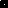 